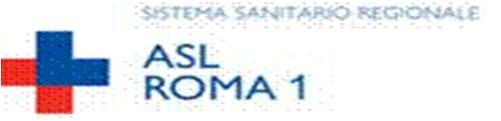 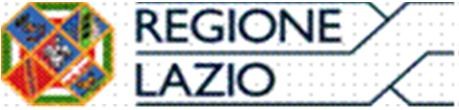 ELEZIONI DEL 13.04.2016 PER LA COSTITUZIONE DEL CONSIGLIO DEI SANITARI DELL'AZIENDA SANITARIA LOCALE ROMA 1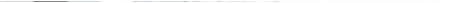 ELENCO ELETTORI DISTINTO PER LISTE ELETTORALI LISTA 1 - DIRIGENTI MEDICI OSPEDALIERI/TERRITORIALI1ALVISIFRANCESCA20/08/1960ROMAP.ZZA S. MARIA DELLA PIETA', 51AMADEIEMANUELA22/02/1961ROMAOSPEDALE SAN FILIPPO NERI1AMADIOICILIO30/09/1956ROMAP.ZZA S. MARIA DELLA PIETA', 51AMATOFABRIZIO29/12/1955ROMAOSPEDALE SANTO SPIRITO1AMATOLAURA07/11/1951NAPOLIOSPEDALE SANTO SPIRITO1AMBROSINISUSANNA12/07/1957ROMAVIA ARIOSTO, 3/91AMELINAANTONELLO16/01/1963PADULAOSPEDALE SANTO SPIRITO1AMETRANOMARIA CRISTINA22/11/1958VALLO DELLA LUCANIAP.ZZA S. MARIA DELLA PIETA', 51AMICISCOLASTICA22/04/1967ROMAOSPEDALE SAN FILIPPO NERI1AMODEICLAUDIO23/01/1955ROMAOSPEDALE SAN FILIPPO NERI1ANDREASSIPIERLUIGI24/05/1975ROMAOSPEDALE SAN FILIPPO NERI1ANDRIANIALESSANDRO14/09/1952ROMAOSPEDALE SANTO SPIRITO1ANDRIZZICRISTINA04/09/1963ROMAOSPEDALE SANTO SPIRITO1ANELLOVINCENZO29/05/1958VENEZUELAOSPEDALE SANTO SPIRITO1ANGELICIGIOVANNI25/06/1960ROMAVIA BOCCEA, 2711ANGELINIFRANCO22/08/1962ROMAOSPEDALE SANTO SPIRITO1ANGELONIRICCARDO11/11/1956VELLETRIOSPEDALE SANTO SPIRITO1ANGIUSGIADA23/06/1976CAGLIARIOSPEDALE SAN FILIPPO NERI1ANSELMIDANIELA19/03/1963ROMAOSPEDALE SAN FILIPPO NERI1ANTONELLIGIORGIO26/09/1968ROMAOSPEDALE SAN FILIPPO NERI1ANTONINIVALERIA14/11/1954ROMAOSPEDALE SAN FILIPPO NERI1ANTONUCCIALESSANDRO25/02/1968ROMAVIA LAMPEDUSA, 231AQUILANISTEFANO20/02/1974ROMAOSPEDALE SAN FILIPPO NERI1ARANEOANNA LUCIA26/05/1966SALERNOOSPEDALE SANTO SPIRITO1ARATAFLAMINIA MARCELLA20/11/1967ROMAOSPEDALE SAN FILIPPO NERI1ARATARIANNALISA03/06/1977L'AQUILAOSPEDALE SAN FILIPPO NERI1ARATARIMARIA TERESA07/03/1971AVEZZANOOSPEDALE SAN FILIPPO NERI1ARECCHISERENELLA13/08/1961NAPOLIV.LE TOR DI QUINTO, 33/A1ARENACATERINA08/03/1957MESSINAOSPEDALE SANTO SPIRITO1ASCIONEANIELLO29/11/1959MADDALONIOSPEDALE SAN FILIPPO NERI1ASPROMONTENADIA24/06/1957VITERBOOSPEDALE SAN FILIPPO NERI1ASSEGNATIGUIDO12/07/1965VASTOOSPEDALE SAN FILIPPO NERI1ASTORESTEFANO29/08/1956ROMAOSPEDALE SAN FILIPPO NERI1AURITIANTONIO28/10/1956ROMAOSPEDALE SAN FILIPPO NERI1AVALLONEPATRIZIO03/02/1956TERNIOSPEDALE SAN FILIPPO NERI1AZZONIANTONELLA19/02/1959CASALMAGGIOREOSPEDALE SANTO SPIRITO1BAGLIOVERONICA11/12/1976ROMAOSPEDALE SANTO SPIRITO1BAHADORI GHOOCHANISHAFAGH06/07/1961IRANOSPEDALE SAN FILIPPO NERI1BAKACSARIANNA25/10/1975ROMAOSPEDALE SAN FILIPPO NERI1BALDELLICLAUDIO26/02/1957GUALDO TADINOVIA BOCCEA, 2711BALDIERIVITTORIA21/03/1955ROMAP.ZZA S. MARIA DELLA PIETA', 51BALDINIDANIELA27/08/1960ROMAOSPEDALE SAN FILIPPO NERI1BALESTRAZZIALESSANDRA31/10/1968MOLFETTAOSPEDALE OFTALMICO1BALLANTIRICCARDO18/11/1948ROMAOSPEDALE SANTO SPIRITO1BALSAMOGIUSEPPINA11/05/1967TERAMOOSPEDALE SANTO SPIRITO1BANDINELLIPIERLUCA30/07/1960ROMAOSPEDALE SAN FILIPPO NERI1BARBACCINAZZARENO22/04/1957ROMAVIA ARIOSTO, 3/91BARBATOANGELO07/07/1967ROMAVIA ARIOSTO, 3/91BARBONICARLA22/02/1954ROMAP.ZZA S. MARIA DELLA PIETA', 51BARCAROLIMICAELA06/03/1968ROMAOSPEDALE OFTALMICO1BARDARO GRELLAGUSTAVO21/11/1952CORIVIA TAGLIAMENTO, 191BARIGELLI CALCARIMARCO18/06/1958ROMAOSPEDALE OFTALMICO1BARILLA'CATERINA STELLA27/12/1973REGGIO DI CALABRIAOSPEDALE SAN FILIPPO NERI1BARONCIAMONICA28/07/1969MACERATAOSPEDALE SAN FILIPPO NERI1BARTOLINIROBERTO06/03/1951MONFALCONEP.ZZA S. MARIA DELLA PIETA', 51BARTOLONIDANIELA19/12/1965ROMAOSPEDALE SAN FILIPPO NERI1BASINIBRUNA20/01/1956MONZAVIA TAGLIAMENTO, 191BASSOORESTE24/03/1961NAPOLIPTdP NUOVO REGINA MARGHERITA1BATTAGLIABENEDETTO05/05/1976ROMAOSPEDALE SAN FILIPPO NERI1BATTAGLIAFRANCESCO ANTONINO31/05/1958MELITO DI PORTO SALVOOSPEDALE SAN FILIPPO NERI1BATTAGLIAPAOLA01/03/1954VITERBOOSPEDALE SAN FILIPPO NERI1BAZUROGIUSEPPE EMILIO10/04/1951GENOVAOSPEDALE SAN FILIPPO NERI1BECHINIFABIO22/04/1961ROMAOSPEDALE SAN FILIPPO NERI1BELARDIAUGUSTO29/03/1960ROMAOSPEDALE SAN FILIPPO NERI1BELLIMARCO25/11/1966GERMANIAOSPEDALE SANTO SPIRITO1BELLOMONTELUCA09/12/1965ROMAOSPEDALE SANTO SPIRITO1BELLONIFLAVIA04/11/1974ROMAOSPEDALE SANTO SPIRITO1BELLUSCIOFRANCESCA29/10/1957BARILELUNGOTEVERE DELLA VITTORIA, 31BENASSIANNITA PIA23/06/1955GROTTAMMAREVIA ARIOSTO, 3/91BENEDETTIFABRIZIO15/10/1963ROMAOSPEDALE SAN FILIPPO NERI1BENNAGIUSEPPE LUIGI27/01/1960GAETAVIA BOCCEA, 2711BERARDIFABRIZIO19/02/1959ROMAOSPEDALE SANTO SPIRITO1BERNARDICINZIA22/03/1958ROMAOSPEDALE SAN FILIPPO NERI1BERNARDINIBARBARA27/11/1955ROMAOSPEDALE SANTO SPIRITO1BERNOLAMARIACINZIA12/10/1955FERENTINOVIA LAMPEDUSA, 231BERSANIISABELLA28/03/1956ROMAOSPEDALE SANTO SPIRITO1BERTINIMICHELE07/01/1954AREZZOOSPEDALE SAN FILIPPO NERI1BERTOLINOPAOLA05/06/1965TORINOOSPEDALE SAN FILIPPO NERI1BERTUCCIDOMENICO GIUSEPPE24/09/1954STATI UNITI D'AMERICAV.LE TOR DI QUINTO, 33/A1BETTIMARGHERITA21/07/1951IMOLAVIA ARIOSTO, 3/91BEVILACQUAPIO11/05/1962CECCANOOSPEDALE SAN FILIPPO NERI1BIANCHIMARCO10/11/1964SAN FELICE CIRCEOOSPEDALE SAN FILIPPO NERI1BIAZZOEMANUELA24/09/1951RAGUSAVIA BOCCEA, 2711BICCARIVINCENZA19/06/1965SAN SEVEROOSPEDALE SAN FILIPPO NERI1BIFERALIFABIO03/07/1955ROMAVIA ARIOSTO, 3/91BILIOTTIDONATELLA04/04/1958ROMAP.ZZA S. MARIA DELLA PIETA', 51BINIANGELA17/12/1964SABAUDIAOSPEDALE SAN FILIPPO NERI1BIOLGHINIDANIELA13/09/1961ROMALUNGOTEVERE DELLA VITTORIA, 31BIONDIANNA ELDA13/11/1959BAIA E LATINAVIA TAGLIAMENTO, 191BISCIGLIAANDREA04/04/1978CASTROVILLARIOSPEDALE SAN FILIPPO NERI1BISCIONEFRANCESCO18/07/1964POTENZAOSPEDALE SANTO SPIRITO1BOCCACCISIMONA15/08/1971ROMAOSPEDALE SANTO SPIRITO1BOCCANELLIMARIA PIA13/11/1950ROMAVIA ARIOSTO, 3/91BOCCISANDRO23/02/1957ROMAOSPEDALE SAN FILIPPO NERI1BOLDRINI PARRAVICINI PERSIAALESSANDRO29/09/1947ROMAP.ZZA S. MARIA DELLA PIETA', 51BONANNILUCA11/05/1954ROMAOSPEDALE SANTO SPIRITO1BONASERAELENA22/09/1975PITIGLIANOOSPEDALE SAN FILIPPO NERI1BONATTIPIERLUIGI23/09/1953SAN GIOVANNI VALDARNOOSPEDALE SANTO SPIRITO1BONDANINIMASSIMO22/08/1958ROMAVIA TAGLIAMENTO, 191BONFIGLIOMARIA ANTONIETTA16/09/1957COSENZAVIA TAGLIAMENTO, 191BONGARZONEMARIA RAFFAELLA15/05/1966SORAOSPEDALE SAN FILIPPO NERI1BONGINELLIPAOLA03/10/1968ROMAOSPEDALE SAN FILIPPO NERI1BONOMORAFFAELE18/10/1953ROMALUNGOTEVERE DELLA VITTORIA, 31BORGIAFRANCESCO ALESSANDRO25/12/1961VILLA SAN GIOVANNIV.LE TOR DI QUINTO, 33/A1BORZELLINOBRUNO11/03/1952ROMAOSPEDALE SANTO SPIRITO1BOSCIONIMARIO29/10/1960ROMAOSPEDALE SANTO SPIRITO1BOSSIALDEBRANDO01/10/1962AMANDOLAVIA ARIOSTO, 3/91BOSSIALESSANDRA22/02/1953ROMAP.ZZA S. MARIA DELLA PIETA', 51BOTTAZZIANTONELLA MARIA CHIA21/10/1956ALESSANDRIAP.ZZA S. MARIA DELLA PIETA', 51BOTTICELLISERENA07/09/1952ROMAVIA LAMPEDUSA, 231BOZZONI PANTALEONIFRANCESCO22/09/1952CAMERINOOSPEDALE SAN FILIPPO NERI1BRACCISILVIA06/08/1956ROMAP.ZZA S. MARIA DELLA PIETA', 51BRANCALUISA14/10/1967MOTTA DI LIVENZAOSPEDALE SANTO SPIRITO1BRIATIZIANA21/01/1975ROMAOSPEDALE SANTO SPIRITO1BROCCOPAOLA14/08/1955ROMAVIA BOCCEA, 2711BROCCOLOMICHELA14/09/1960PALESTRINALUNGOTEVERE DELLA VITTORIA, 31BRONZIMARIA08/12/1959FRASCATIVIA LAMPEDUSA, 231BRUNIPAOLA01/12/1963ROMAOSPEDALE SAN FILIPPO NERI1BRUNISIMONETTA09/03/1956ROMALUNGOTEVERE DELLA VITTORIA, 31BRUNOMARIAFILOMENA08/11/1971COSENZAOSPEDALE SAN FILIPPO NERI1BRUZZESEVINCENZO06/03/1952ROMAPTdP NUOVO REGINA MARGHERITA1BUBBICOMARIA GIOVANNA24/04/1954NEMOLIOSPEDALE SAN FILIPPO NERI1BUCCHERIALFIO23/07/1965PALERMOPTdP NUOVO REGINA MARGHERITA1BUCCIORNELLA12/11/1957L'AQUILAOSPEDALE SANTO SPIRITO1BURATTINIMAURIZIO13/03/1958ROMAOSPEDALE SANTO SPIRITO1BUSETTAPAOLO FIORENZO20/10/1952PANTELLERIAVIA TAGLIAMENTO, 191BUSISTEFANO01/02/1955TORINOOSPEDALE SANTO SPIRITO1BUZZELLINICOLA09/05/1960ROMAOSPEDALE SANTO SPIRITO1CABITZAROSETTA25/10/1954PERDASDEFOGUVIA LAMPEDUSA, 231CACCHIONEBIANCA NICOLETTA22/06/1951CASACALENDAOSPEDALE SAN FILIPPO NERI1CACCIAPUOTIVINCENZO14/08/1977NAPOLIOSPEDALE SAN FILIPPO NERI1CACCIOTTIGUGLIELMO10/12/1975ROMAOSPEDALE SAN FILIPPO NERI1CALCAGNOMARCO19/09/1978TAURIANOVAOSPEDALE SANTO SPIRITO1CALIENDOCARLA30/03/1958ROMAVIA TAGLIAMENTO, 191CALLIGARISGIANFRANCO08/07/1953NAPOLIPTdP NUOVO REGINA MARGHERITA1CALVOSAFRANCESCO08/09/1958ROMAOSPEDALE SAN FILIPPO NERI1CAMINITIMARIA CRISTINA08/05/1958DELIANUOVAVIA TAGLIAMENTO, 191CAMPLONECARLO27/09/1972ROMAOSPEDALE SANTO SPIRITO1CAMPOSALVATORE13/12/1952RAGUSAPTdP NUOVO REGINA MARGHERITA1CANNARELLAFABIO16/12/1958ROMAVIA TAGLIAMENTO, 191CANTALAMESSA CARBONILAURA30/09/1954ROMALUNGOTEVERE DELLA VITTORIA, 31CAOCIGUSTAVO ALFONSO09/03/1950BRINDISIOSPEDALE SANTO SPIRITO1CAPORUSCIOANTONELLA17/01/1967ROMAOSPEDALE SAN FILIPPO NERI1CAPPELLOSALVATORE14/10/1969RAGUSAP.ZZA S. MARIA DELLA PIETA', 51CAPPELLONIDANIELA30/03/1957ROMAOSPEDALE SAN FILIPPO NERI1CAPPELLONIMASSIMO29/05/1960ROMAPTdP NUOVO REGINA MARGHERITA1CAPUTIFRANCO18/09/1953VALLE DELL'ANGELOOSPEDALE SAN FILIPPO NERI1CARDELLINIGIOVANNA03/12/1964ROMAOSPEDALE SAN FILIPPO NERI1CARDOSTEFANIA05/03/1970CASTELVETERE IN VAL FORTOREOSPEDALE SAN FILIPPO NERI1CARE'MARCELLO16/01/1965CATANZAROOSPEDALE SAN FILIPPO NERI1CARFORAMONICA05/12/1970RIVOLIOSPEDALE SANTO SPIRITO1CARLONICRISTINA12/05/1958ANCONAP.ZZA S. MARIA DELLA PIETA', 51CARLUCCIROBERTO22/07/1955ROMAOSPEDALE SAN FILIPPO NERI1CARNEVALEANTONIO15/05/1965FUSCALDOOSPEDALE SAN FILIPPO NERI1CAROLISSANDRO06/08/1956ROMAPTdP NUOVO REGINA MARGHERITA1CAROSILUCIA28/11/1956SPINETOLILUNGOTEVERE DELLA VITTORIA, 31CARUSODANIELE05/08/1956ROMAOSPEDALE SANTO SPIRITO1CARUSOFLAVIO FRANCO02/12/1951TORINOOSPEDALE SANTO SPIRITO1CARVALHOAVRIL MARY JOAN12/04/1958KENYAOSPEDALE SAN FILIPPO NERI1CARVALHOMICHAEL PAUL09/04/1962KENYAOSPEDALE SAN FILIPPO NERI1CASABURIPAOLA03/01/1962ROMAOSPEDALE SAN FILIPPO NERI1CASALLINADIA22/02/1955ROMAOSPEDALE SAN FILIPPO NERI1CASCIOLICLARA18/03/1956ROMAOSPEDALE SANTO SPIRITO1CASELLAFILIPPO09/09/1974ROMAOSPEDALE SANTO SPIRITO1CASELLAPIETRO19/10/1961ROMALUNGOTEVERE DELLA VITTORIA, 31CASERTAELISA03/01/1956ROMAOSPEDALE SAN FILIPPO NERI1CASTAGNAALDO10/01/1954ROMAOSPEDALE SANTO SPIRITO1CASTELLANAMARIA ANGELA LINA01/05/1959ARAGONAOSPEDALE SAN FILIPPO NERI1CASTELLIPATRIZIA09/11/1952ROMAP.ZZA S. MARIA DELLA PIETA', 51CASTIELLOGIOVANNI21/02/1959ROMAPTdP NUOVO REGINA MARGHERITA1CASTIGLIADANIELA12/04/1953ROMAP.ZZA S. MARIA DELLA PIETA', 51CASULAMARIA ANTONIETTA31/08/1958ROMAOSPEDALE SAN FILIPPO NERI1CATALANOFABIO03/06/1952ROMALUNGOTEVERE DELLA VITTORIA, 31CATALANOSUSANNA03/03/1953ROMAPTdP NUOVO REGINA MARGHERITA1CATALANO R.DANIELLIFRANCESCO20/02/1958ROMAVIA ARIOSTO, 3/91CATARCIMARCO30/07/1965ROMAOSPEDALE SAN FILIPPO NERI1CATTIVELLIMARINA17/09/1956ROMAOSPEDALE SAN FILIPPO NERI1CAUCCICLAUDIO07/11/1955ROMAVIA ARIOSTO, 3/91CAUTILLIANTONIO04/11/1957ROMAOSPEDALE SANTO SPIRITO1CAVALLARISTEFANO17/08/1955ROMAOSPEDALE SANTO SPIRITO1CAVALLO MARINCOLAUGONE11/12/1952AMANTEAVIA TAGLIAMENTO, 191CAVALLOTTIDANIELA11/07/1970ROMAOSPEDALE SANTO SPIRITO1CAVAZZONICECILIA16/04/1963FIRENZEOSPEDALE SAN FILIPPO NERI1CECCARELLIFRANCO30/01/1952ROMAOSPEDALE SAN FILIPPO NERI1CECEREFRANCESCO05/09/1956LECCEP.ZZA S. MARIA DELLA PIETA', 51CENTONZEGIAN PAOLO14/03/1963ROMAOSPEDALE SAN FILIPPO NERI1CERONIANNA MARIA01/07/1963ROMAOSPEDALE OFTALMICO1CERONILUIGI04/12/1960ROMAOSPEDALE SAN FILIPPO NERI1CERQUETANIFRANCO09/04/1964ROMAOSPEDALE SAN FILIPPO NERI1CERRAISTEFANIA04/08/1955ROMAOSPEDALE SAN FILIPPO NERI1CERROPAOLA03/02/1952VELLETRIPTdP NUOVO REGINA MARGHERITA1CERRONIALESSANDRO11/09/1966ROMAOSPEDALE SAN FILIPPO NERI1CERTOCARMELINA18/05/1952TROPEAV.LE TOR DI QUINTO, 33/A1CESARINIFERDINANDO26/12/1952MONTEBUONOVIA TAGLIAMENTO, 191CESTAMARIA GRAZIELLA08/06/1958COLLELONGOOSPEDALE SAN FILIPPO NERI1CHERUBINIGIULIANO30/08/1963ROMAOSPEDALE OFTALMICO1CHIAPPETTAMARIA GIUSEPPINA18/10/1952BARIPTdP NUOVO REGINA MARGHERITA1CHIARADIASILVANA05/11/1969SAN SEVERINO LUCANOOSPEDALE SAN FILIPPO NERI1CHIARAMONTEFRANCESCO05/06/1951ROSARNOLUNGOTEVERE DELLA VITTORIA, 31CHIARELLIRAFFAELE27/10/1969ROMAOSPEDALE SAN FILIPPO NERI1CHICHIGIAN LUIGI02/02/1961ROMAOSPEDALE SANTO SPIRITO1CHIERAANTONELLA24/10/1967ROMAOSPEDALE SANTO SPIRITO1CHIERCHINIPATRIZIA31/08/1955ROMAOSPEDALE SANTO SPIRITO1CHILLA'ANNA06/03/1952SQUILLACEOSPEDALE SANTO SPIRITO1CHIOSANASTASSIOS20/12/1955GRECIAPTdP NUOVO REGINA MARGHERITA1CIABATTONIANTONELLA23/06/1964ASCOLI PICENOOSPEDALE SAN FILIPPO NERI1CIACOANTONIO11/05/1960ROMAOSPEDALE SAN FILIPPO NERI1CIANFROCCACINZIA26/05/1960ROMAOSPEDALE SAN FILIPPO NERI1CIANISTEFANO26/01/1953ROMAVIA TAGLIAMENTO, 191CIARLANTINIPAOLO03/11/1959ROMAVIA LAMPEDUSA, 231CIARLIMARINA21/08/1966ROMAOSPEDALE SAN FILIPPO NERI1CIARMATORIANNA25/07/1961SENIGALLIALUNGOTEVERE DELLA VITTORIA, 31CICCOTTIROSSELLA01/07/1964ROMAOSPEDALE SANTO SPIRITO1CIMINOMICHELANGELO20/01/1956NAPOLIVIA BOCCEA, 2711CINALLISILVANA13/02/1954ATESSAOSPEDALE SAN FILIPPO NERI1CININICLAUDIA25/03/1964ROMAOSPEDALE SANTO SPIRITO1CIOLLIGIUSEPPE11/08/1961ROMAOSPEDALE OFTALMICO1CIOLLILUIGI11/01/1961ROMAOSPEDALE SANTO SPIRITO1CIPRIANIMAURIZIO26/02/1953FIRENZEVIA ARIOSTO, 3/91CIPRIANOPIETRO27/10/1968GUARDIA LOMBARDIOSPEDALE SAN FILIPPO NERI1CIUCCIFEDERICA23/10/1968ROMAVIA TAGLIAMENTO, 191CLAVARINOFEDERICO23/01/1955TORINOOSPEDALE SANTO SPIRITO1CLEMENTEALBERTO14/11/1967ROMAOSPEDALE SAN FILIPPO NERI1COCOFRANCO01/03/1956ROCCASECCA DEI VOLSCIPTdP NUOVO REGINA MARGHERITA1COENGUIDO16/12/1954ROMAOSPEDALE SAN FILIPPO NERI1COLABIANCHIANNA21/07/1953OVINDOLILUNGOTEVERE DELLA VITTORIA, 31COLAIACOCARLO22/08/1971ROMAOSPEDALE SAN FILIPPO NERI1COLETTAPAOLA24/07/1965MINTURNOOSPEDALE SANTO SPIRITO1COLIVICCHIFURIO03/07/1963ROMAOSPEDALE SAN FILIPPO NERI1COLLETTIFRANCESCA25/11/1969SICULIANAOSPEDALE SAN FILIPPO NERI1COLLURADOMENICO ENRICO14/09/1964AGRIGENTOOSPEDALE SAN FILIPPO NERI1COLOMBOCECILIA01/09/1961MILANOOSPEDALE SANTO SPIRITO1COMANDINIEMMA27/05/1962ROMAOSPEDALE SAN FILIPPO NERI1CONSOLICLAUDIO20/09/1961ROMAVIA BOCCEA, 2711CONTEMARCO16/01/1956ROMAV.LE TOR DI QUINTO, 33/A1CONTESTEFANO05/05/1969ROMAOSPEDALE SANTO SPIRITO1COPPOLALUIGI03/06/1962ROMAOSPEDALE SAN FILIPPO NERI1CORASANITIFRANCESCO06/04/1960ROMAOSPEDALE OFTALMICO1CORBISIEROANTONELLA18/05/1959VITERBOP.ZZA S. MARIA DELLA PIETA', 51CORDABRUNO12/06/1949CAGLIARIVIA TAGLIAMENTO, 191CORRADIMARINA27/08/1957ROMAVIA TAGLIAMENTO, 191CORTESANIFERDINANDO15/08/1949ROMAV.LE TOR DI QUINTO, 33/A1CORTESEFRANCESCO10/10/1957ROMAOSPEDALE SAN FILIPPO NERI1CORTIENRICO28/06/1955MILANOOSPEDALE OFTALMICO1COSENZAANTONELLA01/07/1968CAMPOBASSOOSPEDALE SAN FILIPPO NERI1COSTANZAFLAVIA11/02/1975CATANIAOSPEDALE SANTO SPIRITO1COSTANZOMARIO15/09/1970CASTROVILLARIPTdP NUOVO REGINA MARGHERITA1COTUGNOARMANDO24/06/1959ROMAP.ZZA S. MARIA DELLA PIETA', 51COVELLOEMILIA05/12/1956APRIGLIANOPTdP NUOVO REGINA MARGHERITA1COZZANIBARBARA18/12/1970ROMAP.ZZA S. MARIA DELLA PIETA', 51CRECCOSABRINA03/07/1970ALATRIOSPEDALE SANTO SPIRITO1CRISTINZIANIGIUSEPPINA RITA23/08/1966SANT'ELIA A PIANISIOSPEDALE SAN FILIPPO NERI1CRISTOFAROMARGHERITA06/01/1956PLATI'VIA TAGLIAMENTO, 191CROLLARISUSANNA30/11/1957ROMAOSPEDALE SANTO SPIRITO1CULLABARBARA17/11/1956ROMAOSPEDALE SANTO SPIRITO1CULLAGIUSEPPE08/05/1958ROMAOSPEDALE SAN FILIPPO NERI1CUOMOLAURA14/05/1961ROMAOSPEDALE SAN FILIPPO NERI1CURZISTEFANO09/08/1960ROMAOSPEDALE SAN FILIPPO NERI1CUSUMANOCARLO13/09/1952ROMAOSPEDALE OFTALMICO1DA DALTSTEFANO11/10/1962ROMAOSPEDALE SAN FILIPPO NERI1D'ACCINNIMARIANO PIO22/11/1953BARIPTdP NUOVO REGINA MARGHERITA1DAINOTTODUILIO06/10/1955ROMAOSPEDALE OFTALMICO1DAL PRAGIOVANNI04/06/1954ROMAOSPEDALE SAN FILIPPO NERI1D'ALESSANDROMARIA GRAZIA11/11/1953VACRIVIA TAGLIAMENTO, 191D'ALESSANDROSANDRA18/01/1959ROMAVIA ARIOSTO, 3/91D'ALESSIOMARIA CLARA26/04/1975AVELLINOOSPEDALE SAN FILIPPO NERI1DALL'OCASUSANNA23/06/1970ROMAPTdP NUOVO REGINA MARGHERITA1DALSASSOGIUSEPPE10/08/1964POTENZAOSPEDALE SAN FILIPPO NERI1D'AMBROSIOCHIARA04/03/1979ROMAPTdP NUOVO REGINA MARGHERITA1D'AMBROSIOMAURIZIO18/11/1965ROMAOSPEDALE SANTO SPIRITO1DAMIANOANNA MARIA27/06/1950ROMAVIA ARIOSTO, 3/91D'AMICIANNA MARIA02/01/1952BRINDISIVIA LAMPEDUSA, 231D'ANDREACLAUDIO01/01/1957TARANTOOSPEDALE SAN FILIPPO NERI1D'ANDREAMARIO ROSARIO26/11/1960VENEZUELAOSPEDALE SAN FILIPPO NERI1D'ANDREANADIA03/07/1956ROMAOSPEDALE SAN FILIPPO NERI1DANESIALESSANDRO14/02/1954CESENAOSPEDALE SANTO SPIRITO1D'ANGELOGABRIELLA11/07/1957ROMALUNGOTEVERE DELLA VITTORIA, 31DANIAGABRIELE09/04/1957ROMAVIA TAGLIAMENTO, 191DANIELERENATA24/04/1959NAPOLIOSPEDALE SANTO SPIRITO1DARIVITTORIO20/11/1950ROMALUNGOTEVERE DELLA VITTORIA, 31DAVOLIMARINA14/02/1961SALERNOOSPEDALE SANTO SPIRITO1DE ANGELISFABIO24/10/1961ROMAVIA TAGLIAMENTO, 191DE ANGELISGIULIA16/03/1970ROMAVIA BOCCEA, 2711DE ANGELISIVONNE27/01/1956NAPOLILUNGOTEVERE DELLA VITTORIA, 31DE ANGELISMAURO11/03/1956SAVONAOSPEDALE SANTO SPIRITO1DE ANGELISRAFFAELLA30/01/1963NAPOLIOSPEDALE SANTO SPIRITO1DE BELLISMASSIMO10/06/1963ROMAOSPEDALE SANTO SPIRITO1DE BONISCATERINA28/01/1958ROMAP.ZZA S. MARIA DELLA PIETA', 51DE CARLIPAOLO27/02/1969ROMAOSPEDALE SAN FILIPPO NERI1DE CAVEFRANCESCO21/03/1956CORIPTdP NUOVO REGINA MARGHERITA1DE CESAREGIORGIO30/01/1959ROMAVIA TAGLIAMENTO, 191DE CESAREROSARIA02/12/1954ROMAOSPEDALE SANTO SPIRITO1DE CHIARANICOLA14/05/1953MILANOOSPEDALE SAN FILIPPO NERI1DE DILECTISALBERTO14/04/1954ROMALUNGOTEVERE DELLA VITTORIA, 31DE FRANCESCHIRAFFAELLA10/01/1957ROMAP.ZZA S. MARIA DELLA PIETA', 51DE GENNAROELVIRA10/08/1967ROMAOSPEDALE SANTO SPIRITO1DE GENNAROGEPPINO POMPEO11/10/1952VITULANOVIA BOCCEA, 2711DE GENNAROMARIA LAURA07/12/1964ROMAOSPEDALE SAN FILIPPO NERI1DE LEVARAFFAELLA08/03/1973ROMAOSPEDALE SANTO SPIRITO1DE LUCAANNA MARIA16/01/1960PARGHELIAOSPEDALE SANTO SPIRITO1DE MARTINO DI MONTEGIORDANOVIOLETTA11/06/1954ROMALUNGOTEVERE DELLA VITTORIA, 31DE MASSARIANNA MARIA08/02/1950BUSSOLENGOVIA TAGLIAMENTO, 191DE MICHELISGIULIO12/06/1955ROMAVIA ARIOSTO, 3/91DE NUCCIOCLAUDIO13/01/1952ROMAPTdP NUOVO REGINA MARGHERITA1DE PALMAFRANCESCA01/01/1963ROMAVIA LAMPEDUSA, 231DE PAOLINIANNA MARIA13/04/1973LATINAOSPEDALE SAN FILIPPO NERI1DE PASCALEANTONIO27/10/1953ROMAOSPEDALE SANTO SPIRITO1DE PASCALELUCA13/10/1961NOVARAOSPEDALE SAN FILIPPO NERI1DE ROSAMARIA ROSARIA30/03/1972ROMAVIA ARIOSTO, 3/91DE ROSAMARINO01/01/1966CASSINOOSPEDALE SAN FILIPPO NERI1DE RYSKYMASSIMO18/08/1950ROMAVIA TAGLIAMENTO, 191DE SALAZARADOLFO16/02/1954ROMALUNGOTEVERE DELLA VITTORIA, 31DE SANTISLIDIA27/06/1965ROMAOSPEDALE SANTO SPIRITO1DE SANTISMARIO20/05/1963ROMAOSPEDALE SAN FILIPPO NERI1DE SIMONEGABRIELE11/06/1959COSENZAOSPEDALE SAN FILIPPO NERI1DE SIOLIVIA25/06/1958NAPOLIOSPEDALE SAN FILIPPO NERI1DE STEFANOCARLO29/10/1967CASTELLAMMARE DI STABIAOSPEDALE OFTALMICO1DE TIBERIISGIOVANNI FRANCESCO22/01/1964ROMAVIA ARIOSTO, 3/91DE TSCHUDYALESSANDRA06/01/1960ROMAOSPEDALE SAN FILIPPO NERI1DE VINCIMARIA17/07/1954CATANZAROVIA ARIOSTO, 3/91DE VITAANTONINO03/08/1955ROMAOSPEDALE SANTO SPIRITO1DE VIVODONATELLA04/10/1956ROMAOSPEDALE SAN FILIPPO NERI1DEL FIACCOMARIO26/05/1956MARCELLINAOSPEDALE SAN FILIPPO NERI1DEL GIUDICELUIGIA14/12/1951ROMAOSPEDALE SANTO SPIRITO1DEL SINDACODONATELLA25/09/1959NAPOLIPTdP NUOVO REGINA MARGHERITA1DEL TORTOMARCO22/05/1961NAPOLIOSPEDALE SAN FILIPPO NERI1DEL VECCHIOSAVINO20/01/1959ROMAOSPEDALE SANTO SPIRITO1DELFINIMARINA18/11/1960ROMAOSPEDALE SANTO SPIRITO1DELLO IACONOGAETANO19/04/1960ROMAOSPEDALE SAN FILIPPO NERI1DELL'UOMOALFREDO13/11/1957ROMAOSPEDALE SANTO SPIRITO1DENICOLO'ILDA ANGELA27/07/1956PIETRAMONTECORVINOOSPEDALE SANTO SPIRITO1DENOVELLISFRANCA25/04/1954BELLUNOOSPEDALE SAN FILIPPO NERI1DESIDERIANTONIO03/01/1961POSTAOSPEDALE SANTO SPIRITO1DEZIANGELO05/06/1957ROMAOSPEDALE SAN FILIPPO NERI1DI BATTISTAGIANCARLO29/04/1950PADRIAOSPEDALE SAN FILIPPO NERI1DI BLASIALDO04/05/1961ROMAOSPEDALE SAN FILIPPO NERI1DI CANDIAFABIO25/08/1973ROMAOSPEDALE SANTO SPIRITO1DI CELLOELISABETTA21/07/1959ROMAOSPEDALE SAN FILIPPO NERI1DI CESAREGIANLUIGI29/05/1957GUARDIAGRELELUNGOTEVERE DELLA VITTORIA, 31DI CICCORAFFAELE30/04/1949VILLA SANTA MARIAOSPEDALE OFTALMICO1DI FUSCOSTEFANIA ANGELA09/12/1975CASERTAOSPEDALE SAN FILIPPO NERI1DI GENIOMASSIMO13/11/1962ROMAOSPEDALE SAN FILIPPO NERI1DI GREGORIOANA OLIVA16/03/1952VENEZUELAOSPEDALE SAN FILIPPO NERI1DI LELLAENRICO-MARIA12/02/1964ROMAOSPEDALE SAN FILIPPO NERI1DI LEONEGIACINTO02/04/1957CASTROVILLARIOSPEDALE SANTO SPIRITO1DI MATTEOROSARIA26/04/1976NAPOLIOSPEDALE SAN FILIPPO NERI1DI NATALEANGELO CORRADO07/07/1959SIRACUSAOSPEDALE SANTO SPIRITO1DI NELLAVANDA23/11/1953TREGLIOP.ZZA S. MARIA DELLA PIETA', 51DI NUNZIOMICHELE12/12/1957ROMAOSPEDALE SAN FILIPPO NERI1DI PORTOFABIO03/10/1964ROMAOSPEDALE OFTALMICO1DI RIENZO BUSINCOLINO08/06/1971ROMAOSPEDALE SANTO SPIRITO1DI SCIPIOETTORE12/05/1967AVEZZANOOSPEDALE SAN FILIPPO NERI1DI STEFANOCARLO16/02/1951FURCILUNGOTEVERE DELLA VITTORIA, 31DI TOMASSIMARIAPAOLA29/11/1950PESCARAV.LE TOR DI QUINTO, 33/A1DI TULLIOALESSANDRA18/09/1947ROMAPTdP NUOVO REGINA MARGHERITA1DODAROMARIA LIBERATA21/09/1959COSENZAOSPEDALE SANTO SPIRITO1DONADIOANTON GIULIO28/07/1952ROMAOSPEDALE SAN FILIPPO NERI1DONADIOFRANCESCA31/08/1975ROMAOSPEDALE SAN FILIPPO NERI1DONINIALBERTO23/09/1952ROMAPTdP NUOVO REGINA MARGHERITA1DORMISTEFANIA15/06/1954CALVI DELL'UMBRIAPTdP NUOVO REGINA MARGHERITA1DRAGOSTEFANO17/09/1961GENOVAOSPEDALE SAN FILIPPO NERI1DRAGONELUCIANA03/05/1952ROMAV.LE TOR DI QUINTO, 33/A1DUCCIGIUSEPPE24/11/1958ROMAOSPEDALE SAN FILIPPO NERI1DURANTIEMANUELA21/07/1956ROMAVIA ARIOSTO, 3/91D'URSOANTONIO12/01/1962CATANIAOSPEDALE SAN FILIPPO NERI1EL KHALILISAMI12/10/1951GIORDANIAPTdP NUOVO REGINA MARGHERITA1ELMOMARIA ENRICA21/05/1961ROMAOSPEDALE SAN FILIPPO NERI1ELMOMARIA GIUSEPPA13/08/1963ROMAVIA TAGLIAMENTO, 191EMANUELEELISABETTA09/11/1965ROMAVIA ARIOSTO, 3/91ERCOLEANDREINA03/07/1954ROMAVIA ARIOSTO, 3/91ERRIQUEZANGELO08/11/1958VELLETRIOSPEDALE SAN FILIPPO NERI1EUTICCHIOTOMMASINA09/10/1954TROPEALUNGOTEVERE DELLA VITTORIA, 31EVANGELISTIGIAMPIERO19/12/1955ROMALUNGOTEVERE DELLA VITTORIA, 31FADDAANTONIO FRANCESCO01/10/1965ROMAOSPEDALE SANTO SPIRITO1FAGGIOLILAURA01/08/1950MONTEROTONDOP.ZZA S. MARIA DELLA PIETA', 51FAGIOLIFRANCESCA03/10/1964ROMALUNGOTEVERE DELLA VITTORIA, 31FAGIOLIMARCELLA02/07/1968ROMAVIA LAMPEDUSA, 231FALEZFRANCESCO10/10/1957ROMAOSPEDALE SANTO SPIRITO1FAMILIARIANTONIETTA14/05/1959NAPOLIOSPEDALE SAN FILIPPO NERI1FANASCAANGELO10/07/1964MARINOOSPEDALE SAN FILIPPO NERI1FANELLIMASSIMO08/09/1963BARIOSPEDALE SAN FILIPPO NERI1FANFONISANDRA05/10/1950GIOIA DEI MARSIPTdP NUOVO REGINA MARGHERITA1FARAONIMARIA31/08/1956ROMAP.ZZA S. MARIA DELLA PIETA', 51FARESMARIA CLAUDIA15/08/1971ROMAOSPEDALE SAN FILIPPO NERI1FARRUGGIAROCCO14/11/1952TREVISOVIA ARIOSTO, 3/91FASANIMARCELLA03/10/1956VITTORIAP.ZZA S. MARIA DELLA PIETA', 51FATIGANTEGABRIELLA18/03/1975POTENZAOSPEDALE SANTO SPIRITO1FAUSTINIANNUNZIATA MARIA ROBERTA07/06/1951GIOIOSA MAREAOSPEDALE SANTO SPIRITO1FAVAALFREDO20/04/1956ROMAOSPEDALE SANTO SPIRITO1FAZZINISTEFANO09/03/1977ASCOLI PICENOOSPEDALE SAN FILIPPO NERI1FEDELEPAOLO19/06/1963ROMAVIA ARIOSTO, 3/91FEDELIPAOLO11/12/1972ROMAOSPEDALE SANTO SPIRITO1FEDERICIANTONIO29/05/1952L'AQUILAOSPEDALE SANTO SPIRITO1FEDERICINADIA18/06/1957BOLANOOSPEDALE SANTO SPIRITO1FELICICARLO04/07/1956ROMAOSPEDALE SANTO SPIRITO1FELICISTEFANO12/04/1951ROMAPTdP NUOVO REGINA MARGHERITA1FELICIANIEMANUELA08/09/1971ROMAOSPEDALE SAN FILIPPO NERI1FENUDILAURA ROSA09/11/1960OZIERIVIA ARIOSTO, 3/91FERMARIELLOADA IANUARIA14/09/1977ROMAOSPEDALE SANTO SPIRITO1FERRAIRONIALESSANDRO19/06/1961CREMONAOSPEDALE SANTO SPIRITO1FERRARESIMAURIZIO23/01/1951ROMALUNGOTEVERE DELLA VITTORIA, 31FERRARIANNA22/09/1964ROMAOSPEDALE SAN FILIPPO NERI1FERRAROELISABETTA02/06/1962CURINGAOSPEDALE SAN FILIPPO NERI1FERREROPATRIZIA30/03/1959GENOVAOSPEDALE SAN FILIPPO NERI1FERRIGIOVANNI BATTISTA05/02/1961FOLIGNOLUNGOTEVERE DELLA VITTORIA, 31FERROLAURA16/04/1954ROMAOSPEDALE SANTO SPIRITO1FERROSIMONETTA04/02/1955LECCEVIA TAGLIAMENTO, 191FESTAVIRGINIA16/07/1967OTTAVIANOOSPEDALE SAN FILIPPO NERI1FICILISABINA23/09/1968RAGUSAOSPEDALE SAN FILIPPO NERI1FIGA'TALAMANCAANDREA18/09/1957ROMAVIA ARIOSTO, 3/91FIGLIOLA BALDIERINICOLETTA21/03/1949ROMAP.ZZA S. MARIA DELLA PIETA', 51FILIPPELLIANNA CLAUDIA02/01/1951CIRO'VIA TAGLIAMENTO, 191FILIPPELLOCONSUELO PRISCA M.12/03/1959ROMAVIA TAGLIAMENTO, 191FILIPPIANNALISA04/05/1973ROMAPTdP NUOVO REGINA MARGHERITA1FILISIOALBERTO19/11/1954ROMAVIA BOCCEA, 2711FIOCCHIANNA MARIA06/10/1953TORRE ANNUNZIATAVIA BOCCEA, 2711FIOREDONATELLA06/07/1960ROMAOSPEDALE SANTO SPIRITO1FIORELLICLAUDIA13/02/1965ROMAOSPEDALE SAN FILIPPO NERI1FIORENTINIMARIA PAOLA05/12/1956CUPRAMONTANAOSPEDALE SAN FILIPPO NERI1FIORENTINOARTEMISIA RITA30/05/1958PRATA DI PRINCIPATO ULTRAOSPEDALE SAN FILIPPO NERI1FIORILLOELDA18/04/1956COSENZAP.ZZA S. MARIA DELLA PIETA', 51FIORITIANNARITA06/01/1964TIVOLIOSPEDALE SANTO SPIRITO1FLOCCARIATTILIA21/09/1963ROMAOSPEDALE SAN FILIPPO NERI1FLORENZIARCANGELA08/09/1957ROMAOSPEDALE SAN FILIPPO NERI1FLORIOFRANCESCA ROMANA26/05/1962ROMAOSPEDALE OFTALMICO1FOLLIEROGLORIA03/06/1962ROMAOSPEDALE SAN FILIPPO NERI1FORASTIEREFRANCESCO10/01/1954MODENAOSPEDALE SANTO SPIRITO1FORCELLAMICHELE06/09/1954NAPOLIPTdP NUOVO REGINA MARGHERITA1FORCELLINICARLA07/11/1959PADOVAOSPEDALE SANTO SPIRITO1FORNARICHRISTIANA07/01/1970ROMAOSPEDALE SAN FILIPPO NERI1FORTEFRANCO22/06/1949ROCCASECCAOSPEDALE SANTO SPIRITO1FORTEUMBERTO04/01/1956PASTENAP.ZZA S. MARIA DELLA PIETA', 51FOTIANDREA03/03/1963ROMAOSPEDALE SAN FILIPPO NERI1FRANCESCANGELIMARIA ASSUNTA09/02/1956ROMAVIA LAMPEDUSA, 231FRANCODANIELA29/09/1963ROMAPTdP NUOVO REGINA MARGHERITA1FRANCONICOLETTA13/04/1960FIRENZEVIA BOCCEA, 2711FRASCANIANNA MARIA31/01/1952ROMALUNGOTEVERE DELLA VITTORIA, 31FUMAGALLIGIORGIO08/04/1968ROMAOSPEDALE SAN FILIPPO NERI1FUSCHINIGIUSEPPE10/03/1958ROMAOSPEDALE OFTALMICO1GALATIALFONSO23/02/1952ROMAOSPEDALE SANTO SPIRITO1GALATIALFREDO10/01/1960VALLELONGAOSPEDALE SANTO SPIRITO1GALATIFULVIO MICHELE30/01/1954ROMAOSPEDALE SAN FILIPPO NERI1GALEAZZIMARCO08/05/1968ROMAOSPEDALE SAN FILIPPO NERI1GALLETTIGIULIA26/08/1967ROMAOSPEDALE SANTO SPIRITO1GALLOZZICLAUDIO29/04/1957ROMAOSPEDALE SANTO SPIRITO1GAMBAPATRIZIA15/07/1962ROMAOSPEDALE OFTALMICO1GANGERIFABIO29/11/1959ROMAOSPEDALE SANTO SPIRITO1GARAVELLOALBERTO10/03/1959MILANOOSPEDALE SAN FILIPPO NERI1GARGIULOANTONIO06/06/1965GRAGNANOOSPEDALE SANTO SPIRITO1GARRITANOROBERTO13/01/1959ROMAOSPEDALE SANTO SPIRITO1GASPARINIGIAMPIETRO05/02/1955ANCONAOSPEDALE SAN FILIPPO NERI1GASTALDIPAOLO07/10/1959ROMAOSPEDALE SANTO SPIRITO1GATTUSODOMENICO06/06/1967REGGIO DI CALABRIAOSPEDALE SAN FILIPPO NERI1GAUDIOSOCARLA16/11/1964COLLEFERROOSPEDALE OFTALMICO1GELLIGIAN FRANCO12/02/1952ROMAVIA TAGLIAMENTO, 191GEMMAANTONELLA16/01/1962ROMAVIA BOCCEA, 2711GENTILEEDOARDO22/10/1968ROMAPTdP NUOVO REGINA MARGHERITA1GERACETERESA MARIA ROSA30/08/1959REGGIO DI CALABRIALUNGOTEVERE DELLA VITTORIA, 31GERALDINICLAUDIO27/02/1953ROMAPTdP NUOVO REGINA MARGHERITA1GIACOVAZZOFRANCESCO11/11/1965ROMAOSPEDALE SAN FILIPPO NERI1GIAMMARCOVINCENZO01/07/1949SULMONAOSPEDALE SANTO SPIRITO1GIANNANTONIOMARIA GRAZIA01/04/1959ROMAVIA LAMPEDUSA, 231GIANNINIPAOLA02/06/1949ROMAOSPEDALE SAN FILIPPO NERI1GIANNOTTUGIANCARLO12/03/1946ROMAVIA LAMPEDUSA, 231GIANOLLAFEDERICO12/06/1952ROMAOSPEDALE SAN FILIPPO NERI1GIARDINIVALERIO18/04/1972ROMAOSPEDALE SANTO SPIRITO1GIGLIOTTITERESA13/09/1971CATANZAROVIA TAGLIAMENTO, 191GINEVRIPAOLA28/04/1957ROMAOSPEDALE SANTO SPIRITO1GIOFFRE'ALDO06/06/1954ROMAOSPEDALE SAN FILIPPO NERI1GIOFFRE'MASSIMO16/10/1951ROMAVIA ARIOSTO, 3/91GIORDANOMARIO13/02/1952ROMAVIA ARIOSTO, 3/91GIORDANORENATO22/04/1953ROMALUNGOTEVERE DELLA VITTORIA, 31GIORGIGAIA03/02/1977ROMAOSPEDALE SAN FILIPPO NERI1GIRARDIBIANCA01/01/1951ROMALUNGOTEVERE DELLA VITTORIA, 31GIUDICEANDREABARBARA10/02/1961ROMAVIA ARIOSTO, 3/91GIULIANIVALENTINA27/10/1968ROMAOSPEDALE SAN FILIPPO NERI1GIUNTIPAOLO14/12/1954VICENZAVIA LAMPEDUSA, 231GIUSTIROBERTO19/05/1951ROMAOSPEDALE OFTALMICO1GIUSTOLISILAURA04/05/1958ROMAP.ZZA S. MARIA DELLA PIETA', 51GNOLFOFILIPPO17/01/1955ROMAVIA ARIOSTO, 3/91GOLINILUCIO08/04/1960SULMONAOSPEDALE SANTO SPIRITO1GORIPAOLO02/05/1961ROMAPTdP NUOVO REGINA MARGHERITA1GRAGNOLIFABIO02/05/1963L'AQUILAOSPEDALE SAN FILIPPO NERI1GRANATAMAURO30/09/1959ROMAOSPEDALE SAN FILIPPO NERI1GRANDINETTIMARIA LUISA23/07/1959CATANZAROVIA TAGLIAMENTO, 191GRASSANIMARIA LUISA07/03/1957ACCETTURAOSPEDALE SAN FILIPPO NERI1GRASSIGIOVANNI BATTISTA26/01/1947ROMAOSPEDALE SAN FILIPPO NERI1GRASSOSILVIA17/08/1959LIBIAOSPEDALE SANTO SPIRITO1GRAZIANIGIANCARLO06/03/1963ROMAOSPEDALE SANTO SPIRITO1GRECOGABRIELLA10/02/1958ROMAOSPEDALE SANTO SPIRITO1GREGORIANDREA26/06/1961ROMAOSPEDALE SANTO SPIRITO1GRIMALDIEMILIO10/04/1958ROMAVIA LAMPEDUSA, 231GRISPINIALESSANDRO27/03/1955ORTEP.ZZA S. MARIA DELLA PIETA', 51GRYGIELMONIKA07/07/1969POLONIAVIA BOCCEA, 2711GUALANDICARLA24/02/1957ROMAPTdP NUOVO REGINA MARGHERITA1GUARDATILUIGI10/09/1957ROMAOSPEDALE SAN FILIPPO NERI1GUASTICCHIGABRIELLA01/09/1959UMBERTIDELUNGOTEVERE DELLA VITTORIA, 31GUCCIARDINOPIERLUIGI14/11/1981AGRIGENTOOSPEDALE SANTO SPIRITO1GUERRAANTONELLA17/10/1952ROMAPTdP NUOVO REGINA MARGHERITA1GUGLIELMIANTONIO12/05/1954ROMAVIA LAMPEDUSA, 231GUGLIETTABARBARA22/06/1968LATINALUNGOTEVERE DELLA VITTORIA, 31GUICCIARDIMAURO24/11/1956ROMAP.ZZA S. MARIA DELLA PIETA', 51GUIDILAURA06/11/1964ROMAOSPEDALE SAN FILIPPO NERI1GUIDOROBERTO19/02/1965BISIGNANOOSPEDALE SANTO SPIRITO1GUIDOTTIGIOVANNI09/09/1961ROMALUNGOTEVERE DELLA VITTORIA, 31HADJICHRISTOSARISTOTELE26/10/1967ROMAVIA BOCCEA, 2711HASSANCESARE21/05/1970ROMAPTdP NUOVO REGINA MARGHERITA1HORTENCIO DE MEDEIROSMARCELLO15/09/1963ROMAOSPEDALE SAN FILIPPO NERI1IACOBELLIDANIELA27/06/1968ROMAOSPEDALE SANTO SPIRITO1IANSITIALESSANDRO14/07/1953ROMAV.LE TOR DI QUINTO, 33/A1IAQUINTOSALVATORE17/10/1978NAPOLIOSPEDALE SAN FILIPPO NERI1IASCONEEFREM20/10/1966FOGGIAOSPEDALE SAN FILIPPO NERI1IMBERCIADORISOFIA03/09/1953ROMAOSPEDALE SAN FILIPPO NERI1IMPEROLIGIUSEPPE08/03/1957ROMAOSPEDALE SAN FILIPPO NERI1INGOGLIAROSARIA22/01/1956PARTANNAOSPEDALE SAN FILIPPO NERI1IOSISTEFANO14/07/1961ROMAOSPEDALE SANTO SPIRITO1IOSSAMARIO20/04/1962ROMAOSPEDALE OFTALMICO1IOVINOCELESTINA21/07/1954CASTELLAMMARE DI STABIAOSPEDALE SAN FILIPPO NERI1IPPEDICOLUIGI20/10/1957RUVO DI PUGLIAV.LE TOR DI QUINTO, 33/A1IPPOLITIMARIA LUISA22/01/1956ROMALUNGOTEVERE DELLA VITTORIA, 31IRINIDIEGO29/01/1964ROMAOSPEDALE SAN FILIPPO NERI1IURILLINICOLA06/11/1955MANDURIAOSPEDALE SAN FILIPPO NERI1IZZOANNAMARIA02/11/1959FORMICOLAPTdP NUOVO REGINA MARGHERITA1KHANDANVIDA30/06/1962IRANOSPEDALE SAN FILIPPO NERI1KOLAMIR13/11/1967ISRAELEOSPEDALE SAN FILIPPO NERI1KOROBOVAMARINA18/08/1973RUSSIAOSPEDALE SAN FILIPPO NERI1KROPPBRUNO30/09/1961ROMAOSPEDALE OFTALMICO1LA CAVAFILIPPO27/01/1964ROMAOSPEDALE SANTO SPIRITO1LA PADULAANDREA18/05/1963ROMAOSPEDALE SAN FILIPPO NERI1LA ROSACARMELO28/09/1967RAGUSALUNGOTEVERE DELLA VITTORIA, 31LABRIOLADONATO15/02/1952ROMALUNGOTEVERE DELLA VITTORIA, 31LAGHIFRANCESCA04/10/1981NAPOLIOSPEDALE SANTO SPIRITO1LALLESANDRO24/05/1953ROMALUNGOTEVERE DELLA VITTORIA, 31LANDOLFIEMILIA01/02/1967SALERNOOSPEDALE SAN FILIPPO NERI1LANNAERSILIA06/11/1951AMANTEAVIA LAMPEDUSA, 231LANNAPAOLO12/10/1956FERMOOSPEDALE SAN FILIPPO NERI1LANTIFABIANA03/12/1962ROMAPTdP NUOVO REGINA MARGHERITA1LARDIERILINA22/10/1960VENEZUELAOSPEDALE SAN FILIPPO NERI1LATOPASQUALE FRANCESCO ANTONIO04/10/1966ROMAOSPEDALE SANTO SPIRITO1LATTAVOCARLA ALBERTA06/06/1954ALBANO LAZIALEOSPEDALE SAN FILIPPO NERI1LATTERINIANGELO24/03/1953ROMAVIA BOCCEA, 2711LAVALLECARLO20/08/1970FORMIAOSPEDALE SAN FILIPPO NERI1LAVECCHIAMARIA LUISA18/08/1956ROMAPTdP NUOVO REGINA MARGHERITA1LAXANTONIO MARIA28/01/1951ROMAPTdP NUOVO REGINA MARGHERITA1LE ROSEVITTORIO05/01/1953ROMAVIA TAGLIAMENTO, 191LEFOSSEMARIA GRAZIA30/05/1959REGGIO CALABRIAVIA TAGLIAMENTO, 191LEGGIOMASSIMO07/08/1975ROMAOSPEDALE SAN FILIPPO NERI1LEONARDIANTONELLA12/04/1972SIRACUSAOSPEDALE SAN FILIPPO NERI1LEONARDOMASSIMO06/10/1962REGGIO DI CALABRIAOSPEDALE SANTO SPIRITO1LEONEFRANCESCA16/01/1966DIAMANTEOSPEDALE SAN FILIPPO NERI1LEONELEONARDO16/06/1967ROMAOSPEDALE SAN FILIPPO NERI1LEPRELUCA09/04/1962ROMAOSPEDALE SAN FILIPPO NERI1LI VOTISALVATORE25/04/1955ROMAOSPEDALE OFTALMICO1LICCISTEFANO21/11/1970ROMAOSPEDALE SANTO SPIRITO1LIGILAURA03/05/1969ROMAOSPEDALE SAN FILIPPO NERI1LIMITIMARIA ROSARIA20/11/1959ROMAOSPEDALE SANTO SPIRITO1LIMODIOANTONIO08/07/1954ROMAOSPEDALE SAN FILIPPO NERI1LIMONGELLIGIORGIO15/02/1960BARIOSPEDALE SANTO SPIRITO1LISTAANTONIO22/07/1956ROMAOSPEDALE SANTO SPIRITO1LO PRESTICLAUDIO29/11/1954MODICAOSPEDALE SAN FILIPPO NERI1LOESERANNE KATHRIN30/01/1958GERMANIAV.LE TOR DI QUINTO, 33/A1LOGGIGIAMPIETRO02/01/1952SAN BENEDETTO DEL TRONTOVIA BOCCEA, 2711LOLLIFRANCESCA07/05/1970BOLOGNAOSPEDALE SAN FILIPPO NERI1LONGOELISABETTA18/11/1961ROMAVIA LAMPEDUSA, 231LONGOGRAZIANO27/02/1960GALATINAOSPEDALE SAN FILIPPO NERI1LONGORAFFAELE28/02/1971CASTRIGNANO DE' GRECIOSPEDALE SAN FILIPPO NERI1LORENZETTIROBERTO22/01/1958ROMAPTdP NUOVO REGINA MARGHERITA1LORINITIZIANA23/12/1956ROMAV.LE TOR DI QUINTO, 33/A1LOTTARINIANNA24/08/1963ROMAOSPEDALE SANTO SPIRITO1LUBICHLOREDANA09/06/1955ROVERETOOSPEDALE SANTO SPIRITO1LUCATTINIADELIA12/10/1963AREZZOVIA TAGLIAMENTO, 191LUCCHETTIRITA28/01/1958ROMALUNGOTEVERE DELLA VITTORIA, 31LUCENTINILUISA10/12/1957ROMAP.ZZA S. MARIA DELLA PIETA', 51LUCHETTIROBERTO23/12/1962ROMAOSPEDALE SAN FILIPPO NERI1LUCIANIANTONELLA18/02/1958ROMAPTdP NUOVO REGINA MARGHERITA1LUILUCIANA31/10/1955ROMAOSPEDALE SANTO SPIRITO1LUMIAFRANCESCA18/01/1961ROMAOSPEDALE SANTO SPIRITO1LUPIANNA MARIA20/10/1962ROMALUNGOTEVERE DELLA VITTORIA, 31LUPOLIOLIMPIA01/07/1948FRIGNANOOSPEDALE SAN FILIPPO NERI1LUZINICOLINO19/03/1955ROMALUNGOTEVERE DELLA VITTORIA, 31MACCAUROGIUSEPPE15/02/1969ROMAOSPEDALE SAN FILIPPO NERI1MACCHIUSIALFREDO28/07/1964ROMAOSPEDALE SAN FILIPPO NERI1MACELIFRANCO05/01/1953ROMAOSPEDALE SAN FILIPPO NERI1MACORIFABIO24/11/1966ROMAPTdP NUOVO REGINA MARGHERITA1MADDALUNAANGELA01/04/1959NAPOLIOSPEDALE SANTO SPIRITO1MAGLIOCCAVITTORIA16/09/1953GAETAOSPEDALE SAN FILIPPO NERI1MAGNANIPAOLO22/11/1961PRATOOSPEDALE SANTO SPIRITO1MAGRINIPATRIZIA01/03/1959ROMAOSPEDALE SAN FILIPPO NERI1MAGRISBARBARA19/10/1966ROMAOSPEDALE SAN FILIPPO NERI1MAIELLAFRANCESCO05/04/1953AVELLAVIA TAGLIAMENTO, 191MAINELLIMARIA TERESA02/11/1974MONTEBELLUNAOSPEDALE SAN FILIPPO NERI1MAIOLOCARMELA17/12/1969VIBO VALENTIAOSPEDALE SAN FILIPPO NERI1MAIORANOSILVANA03/07/1953ROMAOSPEDALE SAN FILIPPO NERI1MAISANOCOSTANTINO12/01/1961ROMAOSPEDALE SAN FILIPPO NERI1MALAGUTIPAOLA09/06/1949ROMAP.ZZA S. MARIA DELLA PIETA', 51MALTINTIGIULIANO04/07/1957ROMAOSPEDALE SAN FILIPPO NERI1MAMMARELLAASSUNTA07/08/1960LARINOOSPEDALE SANTO SPIRITO1MANCINISTEFANO21/03/1958ROMAOSPEDALE SAN FILIPPO NERI1MANCUSOALESSANDRA KERSTIN07/11/1964SVEZIAVIA BOCCEA, 2711MANGIABENEMASSIMO13/08/1957ROMAPTdP NUOVO REGINA MARGHERITA1MANGIALARDINICOLA17/03/1953MODUGNOOSPEDALE SAN FILIPPO NERI1MANISCALCOGIOVANNI08/02/1953ROMAOSPEDALE SAN FILIPPO NERI1MANNARACARMINE22/04/1974AVELLINOPTdP NUOVO REGINA MARGHERITA1MANNINOGHERARDO21/04/1959CARINIP.ZZA S. MARIA DELLA PIETA', 51MANTELLIMARIO02/02/1952L'AQUILAPTdP NUOVO REGINA MARGHERITA1MAONEANTONIO GABRIELE07/07/1955SAVELLIVIA TAGLIAMENTO, 191MARASCOALIDA17/04/1947ROMAV.LE TOR DI QUINTO, 33/A1MARCECAMARINA15/03/1963IMPERIAOSPEDALE SAN FILIPPO NERI1MARCELLOROBERTO04/09/1957TARANTOOSPEDALE SAN FILIPPO NERI1MARCHESEANGELA19/02/1960ROMAOSPEDALE SANTO SPIRITO1MARCHESEANTONELLA24/01/1954POGGIOFIORITOOSPEDALE OFTALMICO1MARCHETTIRAFFAELLA03/02/1960ROMAVIA ARIOSTO, 3/91MARCHETTISTEFANIA03/03/1958ROMAPTdP NUOVO REGINA MARGHERITA1MARCHETTIVINCENZO12/04/1957ROMALUNGOTEVERE DELLA VITTORIA, 31MARCHIANO'VINCENZO08/10/1960COSENZAOSPEDALE SAN FILIPPO NERI1MARIMARIA PIA15/03/1959ROMAOSPEDALE SANTO SPIRITO1MARISIMONETTA23/08/1951ROMAOSPEDALE SANTO SPIRITO1MARINOCLARA10/03/1957VASTOP.ZZA S. MARIA DELLA PIETA', 51MARINOVINCENZA MONICA27/02/1972ERICEOSPEDALE SAN FILIPPO NERI1MARINO COSENTINOLUIGI MARIA PIO22/08/1968CORIGLIANO CALABROOSPEDALE SAN FILIPPO NERI1MARMAGGISILVIA11/04/1955ROMAVIA ARIOSTO, 3/91MAROTTAANTONIO13/11/1950ROMALUNGOTEVERE DELLA VITTORIA, 31MARRAMARIA NEVINA05/09/1954BRASILEVIA TAGLIAMENTO, 191MARROCCOSERGIO07/08/1960MONOPOLIOSPEDALE SAN FILIPPO NERI1MARRONEFRANCESCO09/04/1977BITONTOOSPEDALE SANTO SPIRITO1MARSICOROSELLA23/12/1961MARATEAPTdP NUOVO REGINA MARGHERITA1MARTINELLIMARIA MARGHERITA08/05/1955ROMAOSPEDALE SANTO SPIRITO1MARTINIGIUSEPPE03/08/1955FILOTTRANOOSPEDALE SANTO SPIRITO1MARTINIMARCO03/03/1969CEPRANOOSPEDALE SAN FILIPPO NERI1MARTINOFRANCESCA GABRIELA05/11/1956COSOLETOOSPEDALE SAN FILIPPO NERI1MARTORELLIVITTORIO01/06/1973L'AQUILAOSPEDALE SANTO SPIRITO1MARZANOFRANCESCA25/11/1975CATANZAROOSPEDALE SAN FILIPPO NERI1MARZILLIROBERTO28/12/1957CAGLIARIOSPEDALE SANTO SPIRITO1MASALAMARCELLO17/10/1972SASSARIOSPEDALE SAN FILIPPO NERI1MASCIPALMIRO MARIO18/03/1951MONTE SAN GIOVANNI CAMPANOOSPEDALE SAN FILIPPO NERI1MASCOLOGIAN LUCA14/10/1959MASSAOSPEDALE SAN FILIPPO NERI1MASSEIMARINA09/04/1958ROMAOSPEDALE SAN FILIPPO NERI1MASTRONARDILUCIANO28/03/1960ROMAOSPEDALE SAN FILIPPO NERI1MATERIAENRICO01/08/1953ROMAVIA ARIOSTO, 3/91MATONEMASSIMO30/03/1960ROMAOSPEDALE SAN FILIPPO NERI1MATTEIROSELLA12/08/1953RIETIVIA TAGLIAMENTO, 191MATTEUCCISTEFANIA28/11/1954ROMAOSPEDALE SAN FILIPPO NERI1MAURELLIGUIDO03/01/1956ROMAPTdP NUOVO REGINA MARGHERITA1MAUROROBERTA21/05/1979ROMAOSPEDALE SAN FILIPPO NERI1MAYOUFHANNA19/02/1953ISRAELEOSPEDALE SANTO SPIRITO1MAZZANTIPAOLA21/12/1968ROMAOSPEDALE SAN FILIPPO NERI1MAZZELLASANDRO03/03/1954ROMAOSPEDALE SANTO SPIRITO1MAZZEOMARIA CONCETTA06/06/1963ROMAOSPEDALE SANTO SPIRITO1MAZZOLENICLARISSA24/12/1971COLLEFERROOSPEDALE SANTO SPIRITO1MAZZONERITA17/11/1953ROMAP.ZZA S. MARIA DELLA PIETA', 51MAZZOTTIIVANA04/08/1959ROMAPTdP NUOVO REGINA MARGHERITA1MEALLIMARIA RITA28/09/1953MONTEROTONDOOSPEDALE SAN FILIPPO NERI1MELCHIONDAEUGENIO21/03/1967ROMAOSPEDALE OFTALMICO1MELCHIONDAROSA MARIA27/08/1963ROMAOSPEDALE OFTALMICO1MELCHIORRIGIOVANNI07/12/1954FANOVIA LAMPEDUSA, 231MELEFRANCESCO25/01/1964ROMAOSPEDALE SAN FILIPPO NERI1MELELUCA21/05/1972TORREMAGGIOREOSPEDALE SAN FILIPPO NERI1MELEDANDRIGIOVANNI23/09/1956ROMALUNGOTEVERE DELLA VITTORIA, 31MELONIANNA MARIA22/01/1977ROMAOSPEDALE SANTO SPIRITO1MENESCHINCHERIFAMIANO13/11/1957ROMAOSPEDALE SAN FILIPPO NERI1MENICHELLAGIACOMO13/01/1956ROMAOSPEDALE SAN FILIPPO NERI1MEOANTONELLA18/04/1971SAN PIER NICETOOSPEDALE SAN FILIPPO NERI1MEOANTONIO15/02/1963ROMAOSPEDALE SANTO SPIRITO1MERICOLUIGI03/06/1965ROMAP.ZZA S. MARIA DELLA PIETA', 51MERLINOMARIA03/03/1954AILANOP.ZZA S. MARIA DELLA PIETA', 51MESSINAANTONIA10/05/1955FERRARAPTdP NUOVO REGINA MARGHERITA1MICCISANDRO07/08/1955SORIANO NEL CIMINOVIA LAMPEDUSA, 231MICELIMARIA TERESA ANTONIA20/04/1954CATANZAROLUNGOTEVERE DELLA VITTORIA, 31MICHIELETTOPAOLO23/02/1962ROMAOSPEDALE OFTALMICO1MICOZZIISABELLA17/07/1960ROMAOSPEDALE OFTALMICO1MIGNECOMARIA GIUSEPPINA14/04/1966ROMALUNGOTEVERE DELLA VITTORIA, 31MIGNOGNATERESA29/10/1966FOGGIAPTdP NUOVO REGINA MARGHERITA1MIKULICINZORA08/02/1950CROAZIAOSPEDALE SAN FILIPPO NERI1MINASIDONATELLA22/11/1958ROMAOSPEDALE SAN FILIPPO NERI1MINELLIPATRIZIA18/12/1951FABRIANOVIA LAMPEDUSA, 231MINGHETTIMARIA CARLA24/09/1967ROMAVIA TAGLIAMENTO, 191MINIERILUCIANA27/03/1974NOLAOSPEDALE SAN FILIPPO NERI1MINIO PALUELLOGIOVANNI BATTISTA29/02/1960ROMAOSPEDALE SANTO SPIRITO1MIONIVIRGINIA PAOLA22/03/1971BELGIOOSPEDALE SAN FILIPPO NERI1MIRRIMARIA ALESSANDRA03/10/1954ROMAOSPEDALE SAN FILIPPO NERI1MISTRETTAGUIDO15/03/1964ROMAOSPEDALE SAN FILIPPO NERI1MIZZONIFABIO25/08/1974CIVITAVECCHIAOSPEDALE SAN FILIPPO NERI1MIZZONIMARIA CRISTINA08/07/1964ROMALUNGOTEVERE DELLA VITTORIA, 31MOCINIDAVID10/05/1957ROMAOSPEDALE SAN FILIPPO NERI1MOLAALESSANDRO17/09/1957ROMAOSPEDALE SANTO SPIRITO1MOLINARAUGO28/05/1957ROMAVIA ARIOSTO, 3/91MONACOCARLO ALBERTO17/01/1953ROMAOSPEDALE SAN FILIPPO NERI1MONTANINO OLIVAMARIO23/09/1964ROMAOSPEDALE SANTO SPIRITO1MONTECALVOGABRIELLA29/04/1958FOGGIAVIA BOCCEA, 2711MONTEFOSCHINICOLA08/10/1957ROMAOSPEDALE SAN FILIPPO NERI1MONTELEONEFRANCESCO DOMENICO26/04/1950CESSANITIPTdP NUOVO REGINA MARGHERITA1MORE'MASSIMO11/02/1951ROMAOSPEDALE SAN FILIPPO NERI1MORELLIGIUSEPPE05/09/1953ROMAOSPEDALE SAN FILIPPO NERI1MORETTIALESSANDRA23/01/1970ROMAOSPEDALE SAN FILIPPO NERI1MORETTIANTONELLO28/02/1950ROMAOSPEDALE SAN FILIPPO NERI1MORETTIMARCO31/12/1963ROMAOSPEDALE SAN FILIPPO NERI1MORMILEMARCO21/01/1957TARANTOOSPEDALE SANTO SPIRITO1MOSCATIGIACOMO12/09/1950TORINOOSPEDALE SAN FILIPPO NERI1MOSCHELLAMARIA GRAZIELLA05/10/1946URUGUAYVIA TAGLIAMENTO, 191MOSILLOLUIGI09/05/1963ROMAOSPEDALE SAN FILIPPO NERI1MOSTIANDREA06/09/1961ROMAOSPEDALE OFTALMICO1MULLERTHOMAS MICHAEL18/04/1965GERMANIAOSPEDALE SAN FILIPPO NERI1MURRIGIULIANA06/09/1958ROMAOSPEDALE SAN FILIPPO NERI1MUTTILLOIRNERIO ANGELO27/05/1961BARANELLOOSPEDALE SAN FILIPPO NERI1MUZIMASSIMO28/11/1958ROMAOSPEDALE SAN FILIPPO NERI1NAGARGIUSEPPE01/07/1968CASSINOOSPEDALE SAN FILIPPO NERI1NARRACCIANDREA24/04/1950ROMAVIA TAGLIAMENTO, 191NATALIGIAN LUCA02/06/1968ROMAOSPEDALE SAN FILIPPO NERI1NATOLIBRUNA28/12/1952ROMAVIA TAGLIAMENTO, 191NAZZAROLETIZIA23/03/1959CHIUSANO DI SAN DOMENICOOSPEDALE SAN FILIPPO NERI1NERONI MERCATIGABRIELLA10/08/1965ROMAVIA BOCCEA, 2711NEVOLAEDOARDO09/04/1958NAPOLIOSPEDALE SANTO SPIRITO1NICODEMOMARIA LUIGIA31/10/1965NAPOLIOSPEDALE SANTO SPIRITO1NICOLAZZOFRANCESCO24/01/1953PLATANIAOSPEDALE SANTO SPIRITO1NICOLOSISALVATORE MARIA21/07/1964PEDARAP.ZZA S. MARIA DELLA PIETA', 51NISIIFRANCESCO30/04/1954ROMAOSPEDALE SAN FILIPPO NERI1NISTICO'ANTONIA MARIA ALBA10/03/1953ALBIOSPEDALE SANTO SPIRITO1NOVIELLOEMILIA27/07/1962BARIVIA TAGLIAMENTO, 191NOVIELLOMARIA ROSARIA12/10/1949FOGGIALUNGOTEVERE DELLA VITTORIA, 31NUNZIPIERA07/11/1954ROMAOSPEDALE SANTO SPIRITO1OCCHIGROSSIFELICE14/03/1963ROMAPTdP NUOVO REGINA MARGHERITA1OLIVACOSIMO23/03/1966MASSAFRAOSPEDALE SAN FILIPPO NERI1OLIVAPAOLO26/07/1962ROMAOSPEDALE SANTO SPIRITO1OLIVIERIEUGENIA11/11/1965STATI UNITI D'AMERICAOSPEDALE SANTO SPIRITO1ONOFRIANTONIO25/02/1959ROMAOSPEDALE SANTO SPIRITO1ORAZILAURA24/09/1950ROMAVIA ARIOSTO, 3/91OREFICEELENA26/04/1956ROMAOSPEDALE SAN FILIPPO NERI1OREFICERUGGERO22/12/1967ALATRIOSPEDALE SAN FILIPPO NERI1ORSINIRANIERO11/07/1960ROMAOSPEDALE SAN FILIPPO NERI1ORTOLANIDANIELA13/11/1957ROMAOSPEDALE SANTO SPIRITO1PACCOSIMAURO14/02/1958ROMAOSPEDALE SANTO SPIRITO1PACIELLODONATO10/08/1958ROMAOSPEDALE SAN FILIPPO NERI1PADRONOLORENZO03/02/1952ROMAOSPEDALE SAN FILIPPO NERI1PADUANOFULVIO18/08/1960ROMAOSPEDALE SAN FILIPPO NERI1PAGLIARUSCOPIETRO01/05/1955ROMAOSPEDALE SAN FILIPPO NERI1PAGNANICRISTINA04/11/1960ROMAVIA TAGLIAMENTO, 191PALADINIUMBERTO14/12/1965ROMAOSPEDALE SAN FILIPPO NERI1PALAZZOTTIBERNARDETTA13/03/1966ROMAOSPEDALE SANTO SPIRITO1PALENCA TABULAZZIESTER10/03/1955FIUGGIPTdP NUOVO REGINA MARGHERITA1PALERMOALESSANDRA31/01/1967REGGIO DI CALABRIAOSPEDALE SAN FILIPPO NERI1PALLONITIZIANA15/01/1960ROMAOSPEDALE SAN FILIPPO NERI1PAMPIGLIONEEMILIA14/11/1955CECOSLOVACCHIAOSPEDALE SANTO SPIRITO1PANDOLFOLUCIANO13/12/1954ROMAOSPEDALE SANTO SPIRITO1PANDOZICLAUDIO13/07/1953LENOLAOSPEDALE SAN FILIPPO NERI1PANEBIANCOMARIA29/02/1956RENDELUNGOTEVERE DELLA VITTORIA, 31PANEGROSSIGABRIELE07/05/1965ROMAOSPEDALE SANTO SPIRITO1PANTANOFRANCESCO PAOLO30/06/1954RICADIPTdP NUOVO REGINA MARGHERITA1PANTOLIDONATELLA15/08/1962SAN BENEDETTO DEL TRONTOOSPEDALE SAN FILIPPO NERI1PANZERAANNA15/06/1955ROMAOSPEDALE SANTO SPIRITO1PANZIRONIPATRIZIA08/06/1954ROMAP.ZZA S. MARIA DELLA PIETA', 51PAPALINISANDRA10/05/1969ROMAOSPEDALE SANTO SPIRITO1PAPICLAUDIO10/09/1952ROMAOSPEDALE SAN FILIPPO NERI1PAPIERIMARIA14/08/1956ROMAOSPEDALE SANTO SPIRITO1PAPPAGALLOPAOLA02/06/1963ROMAOSPEDALE OFTALMICO1PARACHINIMIRELLA12/05/1954BELGIOOSPEDALE SAN FILIPPO NERI1PARISICARLA25/03/1953ROMAVIA TAGLIAMENTO, 191PARRACINOORESTE GIUSEPPE17/03/1957LUCERALUNGOTEVERE DELLA VITTORIA, 31PARRELLAGIUSEPPE ANTONIO16/09/1950POTENZAP.ZZA S. MARIA DELLA PIETA', 51PARZIALEGIUSEPPE15/03/1952VENEZUELAOSPEDALE SAN FILIPPO NERI1PASCARELLAANTONELLA13/10/1951ROMAOSPEDALE OFTALMICO1PASCERIVINCENZO14/07/1968SAN NICOLA DA CRISSAOSPEDALE SAN FILIPPO NERI1PASCUCCIROSARIA09/11/1959ROMAOSPEDALE SAN FILIPPO NERI1PASCULLIETTORE27/06/1948CHIETILUNGOTEVERE DELLA VITTORIA, 31PASQUALONIVALERIA01/05/1960SORAVIA LAMPEDUSA, 231PASQUINIANTONELLA07/10/1961ROMAOSPEDALE OFTALMICO1PASSISTEFANO18/10/1953ROMAOSPEDALE SAN FILIPPO NERI1PASTOREFRANCESCO20/09/1959SARNOOSPEDALE SAN FILIPPO NERI1PATERNITIANGELA MARIA23/06/1975MESSINAVIA LAMPEDUSA, 231PATRIZIMICHELA20/08/1974ROMAOSPEDALE SANTO SPIRITO1PATTUMELLIMARIA CRISTINA21/06/1954ROMAOSPEDALE SAN FILIPPO NERI1PAVENTISAVERIO27/01/1964ROMAOSPEDALE SANTO SPIRITO1PEDULLA'DEMETRIO15/04/1950LOCRIVIA LAMPEDUSA, 231PELLICCETTIANGELA25/03/1955NAPOLIPTdP NUOVO REGINA MARGHERITA1PELLICCIAFRANCESCO10/11/1960ROMAOSPEDALE SAN FILIPPO NERI1PELLICCIOTTADEBORA01/01/1974ROMAPTdP NUOVO REGINA MARGHERITA1PENNESILAURA18/10/1960ROMAVIA TAGLIAMENTO, 191PENNISIELENA MARIA29/11/1961GENOVAOSPEDALE SAN FILIPPO NERI1PENTERIANIPAOLA16/06/1952ROMAP.ZZA S. MARIA DELLA PIETA', 51PERFETTIMASSIMO30/07/1954ROMAOSPEDALE SAN FILIPPO NERI1PERNAANGELA19/03/1951ROMAOSPEDALE SANTO SPIRITO1PEROZZIANTONIO15/03/1959SIENAOSPEDALE SAN FILIPPO NERI1PERRONEGIULIETTA ANNA12/11/1961ROGGIANO GRAVINAOSPEDALE SAN FILIPPO NERI1PERRONETERESA14/10/1965COSENZAOSPEDALE SANTO SPIRITO1PERROTTAELENA22/09/1958COSENZAVIA TAGLIAMENTO, 191PERSICO STELLALUIGI10/12/1965POMPEIOSPEDALE SANTO SPIRITO1PERUZZIMARIA BARBARA20/05/1955ROMAV.LE TOR DI QUINTO, 33/A1PESCESALVATORE20/12/1957MAZZARINOOSPEDALE SANTO SPIRITO1PETRILLISABRINA03/07/1955MESSINAVIA TAGLIAMENTO, 191PETRONEANTONIO08/10/1964COSENZAOSPEDALE OFTALMICO1PETRUCCIIVANA22/07/1957FRANCIAOSPEDALE SAN FILIPPO NERI1PETRUZZIELLOGENUEFFA13/05/1955STURNOOSPEDALE SANTO SPIRITO1PIACENTEVITTORIA09/07/1953CAPISTRELLOPTdP NUOVO REGINA MARGHERITA1PIANEDOMENICO06/08/1956COSENZAOSPEDALE SAN FILIPPO NERI1PICCIOLIMARTA10/11/1971FABRIANOOSPEDALE SAN FILIPPO NERI1PICCIONIPATRIZIA14/02/1958PORTICILUNGOTEVERE DELLA VITTORIA, 31PICCONECLAUDIO04/12/1953ROMAOSPEDALE SAN FILIPPO NERI1PICELLIANTONELLA05/08/1956ROMAOSPEDALE SANTO SPIRITO1PIERAGOSTINILUISA16/12/1962ROMAOSPEDALE SAN FILIPPO NERI1PIERMATTEIMAURIZIO19/08/1954TREIAOSPEDALE SAN FILIPPO NERI1PIETRANGELILUCIA14/02/1966ROMAOSPEDALE SAN FILIPPO NERI1PIGNALBERICARLO02/01/1964ROMAOSPEDALE SAN FILIPPO NERI1PIGNATELLIVALERIA20/08/1951ROMAOSPEDALE SANTO SPIRITO1PINNARELLILUIGI08/07/1971COSENZAOSPEDALE SANTO SPIRITO1PINTAUDIMARIO07/10/1953ROMAOSPEDALE SANTO SPIRITO1PIPANALESSANDRA10/05/1954ROMAOSPEDALE SAN FILIPPO NERI1PISANILUCILLA06/02/1953ROMALUNGOTEVERE DELLA VITTORIA, 31PISANTIPIERO09/07/1959ROMAOSPEDALE SANTO SPIRITO1PITIMADALAURA14/04/1956ROMAVIA LAMPEDUSA, 231PITOLLIMARIA VITTORIA15/05/1958ROMAVIA BOCCEA, 2711PIZZITOMMASINA25/04/1956REGGIO DI CALABRIAOSPEDALE SAN FILIPPO NERI1PLACENTINOLUCA18/05/1977SAN GIOVANNI ROTONDOOSPEDALE OFTALMICO1PLACIDOALBERTO06/09/1957REGGIO DI CALABRIAOSPEDALE SANTO SPIRITO1PLASTINOANNARITA07/07/1962CATANZAROPTdP NUOVO REGINA MARGHERITA1POCHESCIFRANCESCO26/05/1948ROCCA DI CAVEOSPEDALE SAN FILIPPO NERI1PODAGROSIVITTORIO16/09/1955ROMAOSPEDALE SANTO SPIRITO1PODDAIGNAZIO20/01/1957CAGLIARIOSPEDALE SAN FILIPPO NERI1PODESTA'MARCELLO01/09/1951ROMAOSPEDALE SANTO SPIRITO1POLIDORIDIEGO23/12/1955CAMPLIOSPEDALE SANTO SPIRITO1POLIDORILUIGI20/11/1964VITERBOOSPEDALE SAN FILIPPO NERI1POLILLOBATTISTA29/12/1952ROMAPTdP NUOVO REGINA MARGHERITA1POLISENOTOMMASO ACHILLE18/07/1954FOGGIALUNGOTEVERE DELLA VITTORIA, 31POLISTINAMICHELINA18/01/1958PORTICIOSPEDALE SAN FILIPPO NERI1POLLETTAALESSANDRO11/12/1971ROMAOSPEDALE SAN FILIPPO NERI1POLSELLIGIAN MARCO03/07/1954FRANCIAP.ZZA S. MARIA DELLA PIETA', 51POMPILITERESA04/06/1954ROMAOSPEDALE SAN FILIPPO NERI1POPOLORAFFAELE23/06/1966ROMALUNGOTEVERE DELLA VITTORIA, 31PORZIOANDREA02/03/1966ROMAOSPEDALE SANTO SPIRITO1POSIGIULIA13/09/1954BARIPTdP NUOVO REGINA MARGHERITA1POSTUMISTEFANO03/04/1955ROMAVIA LAMPEDUSA, 231POTIGIAMPIERO17/04/1953ROMAOSPEDALE SAN FILIPPO NERI1PRAQUINBARBARA MICHELE CLAU22/10/1973FRANCIAOSPEDALE SAN FILIPPO NERI1PRINCITEODORO09/11/1953STILOPTdP NUOVO REGINA MARGHERITA1PRIORISTEFANO26/03/1960ROMAOSPEDALE SAN FILIPPO NERI1PRISTIPINOCHRISTIAN03/01/1968ROMAOSPEDALE SAN FILIPPO NERI1PROCACCIMICHELE13/08/1960ROMALUNGOTEVERE DELLA VITTORIA, 31PROCACCINOMARIA ANTONIETTA04/03/1969ALATRIOSPEDALE SANTO SPIRITO1PROFILIGIORGIO14/07/1961ORVIETOOSPEDALE SAN FILIPPO NERI1PROMUTICOLORETTA02/06/1957ROMALUNGOTEVERE DELLA VITTORIA, 31PROPATOANTONELLA11/09/1973LAGONEGROOSPEDALE SAN FILIPPO NERI1PROVENZANOFRANCESCA13/07/1953ROMAP.ZZA S. MARIA DELLA PIETA', 51PULLANOCARMINE18/09/1956CATANZAROOSPEDALE SANTO SPIRITO1PURCHITIZIANA03/08/1957ROMAPTdP NUOVO REGINA MARGHERITA1PUSICCRISTINA06/06/1963ROMAVIA LAMPEDUSA, 231QUAGLIERIANTONIO22/06/1960ROMAOSPEDALE SANTO SPIRITO1QUINTILIMADDALENA07/09/1963ROMAOSPEDALE SANTO SPIRITO1QUINZIPAOLO09/11/1957ROMAVIA TAGLIAMENTO, 191RABITAMIRELLA05/09/1957ROMAOSPEDALE SAN FILIPPO NERI1RACCOSTAGIAMPAOLO11/10/1956ROMAOSPEDALE SAN FILIPPO NERI1RACOALESSANDRO31/01/1965LECCEOSPEDALE SAN FILIPPO NERI1RAFFAELEMIMMA08/05/1962VERZINOOSPEDALE SAN FILIPPO NERI1RAFFAELIMAURO03/05/1952ROMAVIA LAMPEDUSA, 231RAGAZZONISANDRO26/05/1958ORVINIOOSPEDALE SAN FILIPPO NERI1RAINALDIROBERTO04/08/1961ROMAOSPEDALE SAN FILIPPO NERI1RALLILUCIANO15/08/1957ROMAPTdP NUOVO REGINA MARGHERITA1RAMACCIRITA20/03/1954ROMAOSPEDALE SAN FILIPPO NERI1RAMPAZZICLAUDIO23/04/1953ROMAOSPEDALE SANTO SPIRITO1RAMPINIMARIA RITA11/06/1957ROMAVIA TAGLIAMENTO, 191RANALLETTADALILA26/05/1956CELANOVIA ARIOSTO, 3/91RANIERISILVANA03/01/1965BOTRICELLOOSPEDALE SANTO SPIRITO1RAPAGLIA'ROSA04/01/1965FRANCOFONTEOSPEDALE SAN FILIPPO NERI1RAPAGNETTALAURA09/03/1966ROMAOSPEDALE OFTALMICO1RAPINIMASSIMO14/07/1958ROMALUNGOTEVERE DELLA VITTORIA, 31RAZZOVAGLIAPATRIZIA16/05/1952ROMAOSPEDALE SANTO SPIRITO1REALIROSELLA CECILIA06/11/1961ROMAOSPEDALE SAN FILIPPO NERI1RECINEUMBERTO27/07/1951ROMAOSPEDALE SANTO SPIRITO1RENZIANTONIA08/05/1970MONTERODUNIOSPEDALE SAN FILIPPO NERI1RENZIMARCO21/07/1959ROMAOSPEDALE SANTO SPIRITO1RICCIORIETTA27/05/1948BRACCIANOVIA ARIOSTO, 3/91RICCIRENATO PIETRO20/03/1951GENOVAOSPEDALE SAN FILIPPO NERI1RICCIROBERTO05/03/1961ROMAOSPEDALE SANTO SPIRITO1RICCIARDIANGELO09/02/1969LAURIAVIA LAMPEDUSA, 231RICCIARDIGIANCARLO14/01/1958ROMAOSPEDALE SAN FILIPPO NERI1RICOTTIDORA07/11/1956NAPOLIVIA LAMPEDUSA, 231RIEFOLOGIUSEPPE15/05/1957BARLETTAV.LE TOR DI QUINTO, 33/A1RIGHIALESSANDRO12/05/1976ROMAOSPEDALE SAN FILIPPO NERI1RIITANOCHIARA01/08/1969ROMAVIA LAMPEDUSA, 231RINALDIALESSANDRO29/12/1955ROMAOSPEDALE SAN FILIPPO NERI1RINALDIDANILO21/11/1953ROMAVIA BOCCEA, 2711RINALDODONATELLA30/04/1965ROMAOSPEDALE SANTO SPIRITO1RISPOLIMARCO16/05/1971NAPOLIPTdP NUOVO REGINA MARGHERITA1RISSOMICHELE DAVIDE18/09/1958SVIZZERAOSPEDALE SAN FILIPPO NERI1RIVELLIMARIA ROSARIA26/12/1954ROMAOSPEDALE SAN FILIPPO NERI1ROBERTIANNA20/06/1957ROMAVIA BOCCEA, 2711ROBERTICINZIA12/05/1960ROMAOSPEDALE SAN FILIPPO NERI1ROBERTIMARIA20/06/1957ROMAOSPEDALE SANTO SPIRITO1ROCCHETTIGIULIANA23/12/1955MONTE SAN VITOVIA TAGLIAMENTO, 191RODIOANNA13/07/1969ROMAOSPEDALE SAN FILIPPO NERI1ROMAGNUOLOMARIA ROSARIA14/08/1957ROMAP.ZZA S. MARIA DELLA PIETA', 51ROMANELLILEILA30/04/1956TUSCANIAOSPEDALE SANTO SPIRITO1ROMANIFIAMMETTA26/09/1963ROMAOSPEDALE SANTO SPIRITO1ROMANOPATRIZIA22/06/1962ROMAOSPEDALE SANTO SPIRITO1ROMANOROSSANA06/01/1959NAPOLIVIA TAGLIAMENTO, 191ROMBALDONIFRANCO02/07/1957ROMAOSPEDALE SANTO SPIRITO1ROMEOGIORGIO23/04/1955ROMAOSPEDALE SANTO SPIRITO1RONCELLAADRIANA15/05/1955ROMAOSPEDALE SAN FILIPPO NERI1RONCHEYSONIA25/08/1966ROMAOSPEDALE SAN FILIPPO NERI1ROPERTORAFFAELINO28/11/1971LAMEZIA TERMEOSPEDALE SAN FILIPPO NERI1ROSAALBA05/03/1952PERGINE VALSUGANALUNGOTEVERE DELLA VITTORIA, 31ROSATICRISTINA27/06/1976ROMAOSPEDALE SAN FILIPPO NERI1ROSINIENRICO15/02/1953POLLENZAVIA ARIOSTO, 3/91ROSSETTIANTONELLA30/06/1967ROMAOSPEDALE SANTO SPIRITO1ROSSETTISONIA LARA27/12/1976SVIZZERAP.ZZA S. MARIA DELLA PIETA', 51ROSSICINZIA01/10/1956ROMAOSPEDALE SAN FILIPPO NERI1ROSSIGIANFRANCO12/11/1950ROMAVIA LAMPEDUSA, 231ROSSIRAFFAELE23/10/1969ROMAOSPEDALE SAN FILIPPO NERI1ROSSISERENELLA10/12/1956PESCARAV.LE TOR DI QUINTO, 33/A1ROSSISTEFANO12/05/1970ROMAOSPEDALE SAN FILIPPO NERI1ROSSI ESPAGNETFABIO22/11/1954ROMAOSPEDALE SANTO SPIRITO1ROSSINIMAURO31/10/1955ROMALUNGOTEVERE DELLA VITTORIA, 31ROVINAROSSELLA31/05/1953TORINOP.ZZA S. MARIA DELLA PIETA', 51ROZZIARMANDO16/03/1956CAPISTRELLOVIA TAGLIAMENTO, 191RUSSOFEDERICO06/08/1961ROMAVIA ARIOSTO, 3/91RUSSOMAURIZIO30/03/1964SORAOSPEDALE SAN FILIPPO NERI1SABATINIMARCO22/07/1961ROMAOSPEDALE SANTO SPIRITO1SABBADINIMANUELA28/10/1957ROMAVIA LAMPEDUSA, 231SACCOGIUSEPPE12/10/1949PALERMOLUNGOTEVERE DELLA VITTORIA, 31SACCUCCIPIETRO10/10/1953ROMAOSPEDALE SAN FILIPPO NERI1SAGU'GIOVANNA20/12/1961MILANOVIA LAMPEDUSA, 231SAITTOCARLO03/09/1949ROMAOSPEDALE SANTO SPIRITO1SALANITROCARMELO28/10/1963UDINEOSPEDALE SANTO SPIRITO1SALATINOCLAUDIO18/09/1971COSENZAOSPEDALE SAN FILIPPO NERI1SALERAPAOLA06/08/1954ROMAOSPEDALE SAN FILIPPO NERI1SALVATORIGABRIELLA06/10/1978ROMAOSPEDALE SAN FILIPPO NERI1SALVETTIPIETRO09/01/1961ROMAOSPEDALE SAN FILIPPO NERI1SALVIANTONIO07/11/1954ANAGNIOSPEDALE SAN FILIPPO NERI1SALVIAFRANCESCA19/10/1965SOMMA VESUVIANAOSPEDALE SANTO SPIRITO1SALZANIMARIA09/12/1955ROMAOSPEDALE SANTO SPIRITO1SAMARITANIRICCARDO01/05/1960ROMAPTdP NUOVO REGINA MARGHERITA1SAMPALMIERIGREGORIO29/08/1951RIVODUTRIOSPEDALE SAN FILIPPO NERI1SANGIOVANNIANGELA03/03/1952MORMANNOVIA LAMPEDUSA, 231SANTARELLIELETTRA23/12/1953ROMALUNGOTEVERE DELLA VITTORIA, 31SANTARELLIMARIALAURA21/03/1964AMATRICEOSPEDALE SAN FILIPPO NERI1SANTARONILUCIANO31/05/1950ROMAVIA ARIOSTO, 3/91SANTINELLISUSANNA09/07/1969ROMAOSPEDALE SAN FILIPPO NERI1SANTINIDANIELA10/07/1953ROMALUNGOTEVERE DELLA VITTORIA, 31SANTOIANNIMARIA CELESTE20/02/1953CAMPOBASSOOSPEDALE SANTO SPIRITO1SANTONEGIANCARLO01/07/1960ARIVIA ARIOSTO, 3/91SANTORIRITA10/12/1955ROMAPTdP NUOVO REGINA MARGHERITA1SANTOROANGELAMARIA04/06/1954ROMAOSPEDALE SANTO SPIRITO1SANTOROMARIA CLAUDIA12/09/1971ROMAOSPEDALE SANTO SPIRITO1SAPONIEROANTONELLA13/09/1971ORTA NOVAOSPEDALE SAN FILIPPO NERI1SAPUTELLIALESSANDRA27/01/1965ROMAOSPEDALE SAN FILIPPO NERI1SARCINELLAROBERTA MARIA19/11/1963CASARANOPTdP NUOVO REGINA MARGHERITA1SARGENTINIVITTORIO30/07/1953ROMAPTdP NUOVO REGINA MARGHERITA1SARMIENTOROBERTA15/12/1971POPOLIOSPEDALE SAN FILIPPO NERI1SAVONEFABRIZIO23/01/1956ROMAPTdP NUOVO REGINA MARGHERITA1SAVORETTIFABIO13/02/1965ROMAVIA LAMPEDUSA, 231SCALISEROSA MARIA02/06/1954SORBO SAN BASILEVIA ARIOSTO, 3/91SCALISETOMMASINA12/12/1965ROMAOSPEDALE SAN FILIPPO NERI1SCANDURRAMARTA22/11/1966ROMAPTdP NUOVO REGINA MARGHERITA1SCARDAMAGLIAFABRIZIA09/02/1971ROMAPTdP NUOVO REGINA MARGHERITA1SCARDOVIANGELA BEATRICE23/06/1962ROMAOSPEDALE SANTO SPIRITO1SCARINGELLAGIOVANNA LUISA LEA26/06/1953CAPESTRANOVIA ARIOSTO, 3/91SCARPONIVALENTINA11/03/1976ROMAOSPEDALE SAN FILIPPO NERI1SCAVOMARIA06/01/1966ROMAOSPEDALE SANTO SPIRITO1SCHEMBRI WISMAYERDENISE28/08/1966MALTAOSPEDALE SAN FILIPPO NERI1SCHIARASTEFANO10/12/1952ROMAVIA TAGLIAMENTO, 191SCHIARAMAZZIBRUNO24/09/1956ROMAOSPEDALE SAN FILIPPO NERI1SCHIAVONEMARILDE07/04/1963BARIOSPEDALE SANTO SPIRITO1SCHIROSOPIETRO24/08/1951ROMAOSPEDALE SANTO SPIRITO1SCIALDONEMARIA ANTONIETTA24/02/1954ROMAOSPEDALE SAN FILIPPO NERI1SCIPIONIANDREA26/01/1969ROMAOSPEDALE SANTO SPIRITO1SCOLIERIPALMA02/08/1964MAIERATOPTdP NUOVO REGINA MARGHERITA1SCOPELLITIDOMENICO14/11/1961ROMAOSPEDALE SAN FILIPPO NERI1SCOPPOLAANDREA11/01/1954ROMAPTdP NUOVO REGINA MARGHERITA1SCOTTO DI PALUMBOVINCENZO22/03/1948ROMAOSPEDALE SANTO SPIRITO1SCOVEROGIANLUCA28/02/1958ROMAVIA LAMPEDUSA, 231SCUTARIFRANCO ANTONIO07/03/1950SAN COSTANTINO ALBANESEOSPEDALE SANTO SPIRITO1SEGNERIMARIA25/04/1962ROMAOSPEDALE SAN FILIPPO NERI1SELBMANNELENA09/11/1955ROMAV.LE TOR DI QUINTO, 33/A1SENAELIO11/05/1957FOGGIAVIA TAGLIAMENTO, 191SERAFINIDALILA10/11/1954ROMAOSPEDALE SANTO SPIRITO1SERNICOLADANIELA08/01/1959ROMAOSPEDALE SAN FILIPPO NERI1SERRAFRANCESCO15/12/1963ROMAOSPEDALE SAN FILIPPO NERI1SERRAOEUGENIA08/12/1951ROMAOSPEDALE SAN FILIPPO NERI1SESTILIAUGUSTO22/04/1951TOLFAOSPEDALE SANTO SPIRITO1SESTILIENRICO27/01/1953ROMAVIA ARIOSTO, 3/91SETTIMISTEFANIA22/02/1952ROMAOSPEDALE OFTALMICO1SEVIGIACOMO04/11/1958ROMAOSPEDALE SAN FILIPPO NERI1SGORBINILUCA25/12/1965VIAREGGIOOSPEDALE SANTO SPIRITO1SGRAMBIGLIAANTONELLA18/01/1973MILANOOSPEDALE SAN FILIPPO NERI1SGRO'MICHELE27/01/1954CITTADUCALEOSPEDALE SANTO SPIRITO1SHAHROKHISHIVA26/08/1966IRANOSPEDALE SAN FILIPPO NERI1SHERKATSHAHRAM19/05/1963IRANOSPEDALE SAN FILIPPO NERI1SICILIANOROBERTO27/02/1958ROMAOSPEDALE SANTO SPIRITO1SIMEONIIOLE24/06/1957ROMAOSPEDALE SAN FILIPPO NERI1SIMMISUSANNA16/11/1953ROMAV.LE TOR DI QUINTO, 33/A1SIMULAFRANCESCO08/02/1959ROMAOSPEDALE SAN FILIPPO NERI1SINISCALCHIALFREDO02/04/1958ROMAOSPEDALE SAN FILIPPO NERI1SODANIFEDERICA01/08/1965ROMAOSPEDALE SAN FILIPPO NERI1SONNINOMARCO04/10/1960ROMAOSPEDALE SAN FILIPPO NERI1SOPRANZIAMERIGO21/08/1960RIETIOSPEDALE SANTO SPIRITO1SORIANIMAURO14/01/1953ROMAVIA TAGLIAMENTO, 191SPADINIENNIO29/03/1948ROMAOSPEDALE SAN FILIPPO NERI1SPADONIGIAN MARIO27/05/1957ROMAOSPEDALE SANTO SPIRITO1SPAGNOLOGIUSEPPE01/07/1950CHIAVARIOSPEDALE OFTALMICO1SPALVIERISTEFANIA28/12/1957ROMALUNGOTEVERE DELLA VITTORIA, 31SPECIALEGIULIO24/03/1960PALERMOOSPEDALE SAN FILIPPO NERI1SPERANZAFRANCESCA07/05/1960ROMAOSPEDALE SAN FILIPPO NERI1SPINAMARIASSUNTA05/02/1957TERRAVECCHIAVIA TAGLIAMENTO, 191SPINELLIMASSIMO06/10/1960ROMAOSPEDALE SAN FILIPPO NERI1SPINELLIVALERIA27/04/1961ROMAOSPEDALE SANTO SPIRITO1SPINETOLIBRUNO27/01/1956ROMAP.ZZA S. MARIA DELLA PIETA', 51SPROLUCIANO14/11/1960LECCEOSPEDALE SAN FILIPPO NERI1SPUNTARELLIANGELO13/08/1951ROMAPTdP NUOVO REGINA MARGHERITA1STANISIMONETTA CHIARA23/07/1967MANDURIAOSPEDALE SANTO SPIRITO1STELLALUCIA15/01/1961MIGLIANICOOSPEDALE SANTO SPIRITO1STELLAROSELLA29/09/1966FOLIGNOOSPEDALE SANTO SPIRITO1STIGLIANOLETIZIA11/07/1963BARIOSPEDALE OFTALMICO1STIGLIANOMARIA ALBA03/04/1960BARIOSPEDALE SANTO SPIRITO1STRINGERPASCALE18/12/1953FRANCIAVIA TAGLIAMENTO, 191SUETTIDANIELA25/05/1968ROMAOSPEDALE SANTO SPIRITO1SUPPAENNIA29/01/1975MESSINAOSPEDALE SANTO SPIRITO1TABARRINILAURA26/09/1958ROMAOSPEDALE SAN FILIPPO NERI1TAMBURRELLICIRO09/08/1957SAN SEVEROOSPEDALE OFTALMICO1TANCREDIANGELO26/07/1963TERAMOOSPEDALE SAN FILIPPO NERI1TANGAMONICA11/08/1976ROMAOSPEDALE SANTO SPIRITO1TANTURRINICOLA30/09/1960ROMAOSPEDALE SANTO SPIRITO1TANZIGIUSEPPINA12/11/1951SAN GIOVANNI INCARICOVIA TAGLIAMENTO, 191TARDELLAGIANANDREA03/12/1957ROMAVIA LAMPEDUSA, 231TARENTINIMONICA14/07/1959ROMALUNGOTEVERE DELLA VITTORIA, 31TARQUINIGABRIELLA09/02/1953ROMAVIA ARIOSTO, 3/91TARQUINIMAURIZIO27/08/1952ROMAOSPEDALE SAN FILIPPO NERI1TARTAGLIONEERMANNO09/11/1957VERONAPTdP NUOVO REGINA MARGHERITA1TASSONIGIOVANNA26/03/1954ROMAOSPEDALE SAN FILIPPO NERI1TAUROFRANCESCO20/08/1964ROMAOSPEDALE SAN FILIPPO NERI1TENERIELLOGENNARO FABRIZIO30/05/1963MILANOOSPEDALE SAN FILIPPO NERI1TERRIBILEPAOLA01/08/1955LIVORNOP.ZZA S. MARIA DELLA PIETA', 51TESTAGIUSEPPE02/04/1956ROMAOSPEDALE SAN FILIPPO NERI1TETIANTONIO07/11/1967CATANZAROOSPEDALE SANTO SPIRITO1TIBERTIALESSANDRA CRISTIANA23/09/1976ROMAOSPEDALE SAN FILIPPO NERI1TILLIMAURIZIO24/08/1964RIETIOSPEDALE SAN FILIPPO NERI1TIMPANOFRANCESCO05/03/1955ROMAOSPEDALE SAN FILIPPO NERI1TINABURRIMICHELE04/11/1951BAGNOLI DEL TRIGNOOSPEDALE SAN FILIPPO NERI1TIRATTERRAFABRIZIO25/01/1959ROMAOSPEDALE SANTO SPIRITO1TIRELLICARLO18/11/1951ROMAPTdP NUOVO REGINA MARGHERITA1TOCCOMARIA PIA25/06/1953PALERMOOSPEDALE SAN FILIPPO NERI1TOMASSETTISTEFANO24/01/1959ROMAP.ZZA S. MARIA DELLA PIETA', 51TOMEIMARCO16/02/1977L'AQUILAOSPEDALE SANTO SPIRITO1TORDIATTILIO29/06/1962SORIANO NEL CIMINOOSPEDALE SANTO SPIRITO1TOTTERIALESSANDRO16/02/1954ROMAOSPEDALE SANTO SPIRITO1TOZZIFRANCESCO24/02/1954ROMAOSPEDALE OFTALMICO1TRIBUZILAURETTA19/06/1955VITERBOVIA ARIOSTO, 3/91TRICERRIAUGUSTO07/04/1961ROMAOSPEDALE SAN FILIPPO NERI1TRIGILANUNZIATINA26/05/1976AVOLAOSPEDALE SAN FILIPPO NERI1TRINCIAVALERIA26/12/1975ROMAOSPEDALE SAN FILIPPO NERI1TRIOLOLUCA20/03/1961MONTEROTONDOOSPEDALE SAN FILIPPO NERI1TRIPPAFRANCESCA22/10/1976ROMAOSPEDALE SAN FILIPPO NERI1TUBAROMARCO19/10/1956MILANOOSPEDALE SAN FILIPPO NERI1TUCCIMEIIGNAZIO13/10/1966ROMAOSPEDALE SAN FILIPPO NERI1TURIEDOARDO06/11/1955ROMAOSPEDALE SANTO SPIRITO1TURIFRANCO VITO TOMMASO24/01/1952SALVEOSPEDALE SANTO SPIRITO1VAGIRIDANIELA05/02/1961ROMAVIA TAGLIAMENTO, 191VALENTE DI VINCENZOLINO ANTONIO22/10/1959VENEZUELAOSPEDALE SANTO SPIRITO1VALENTIAGOSTINO15/07/1964TRAPANIOSPEDALE SANTO SPIRITO1VALENTINIFABIOLA05/08/1966ROMAOSPEDALE SAN FILIPPO NERI1VALENZISTEFANO29/01/1951ROMAVIA ARIOSTO, 3/91VALERIANIELENA02/07/1979ROMAOSPEDALE SAN FILIPPO NERI1VALERIANIMAURIZIO10/04/1949ROMAOSPEDALE SAN FILIPPO NERI1VARVERIANTONIO19/05/1968ROMAOSPEDALE SAN FILIPPO NERI1VECCHIOFRANCESCO FEDERICO07/01/1961STRONGOLIVIA ARIOSTO, 3/91VECCHIOMARIA PATRIZIA27/12/1959PALERMOVIA ARIOSTO, 3/91VEGLIANTEFLAVIA20/05/1954ROMAVIA ARIOSTO, 3/91VELARDIANTONELLA12/03/1961FASANOOSPEDALE SAN FILIPPO NERI1VELARDITAMARTA10/09/1974ROMAP.ZZA S. MARIA DELLA PIETA', 51VENDITTIFIAMMETTA01/09/1975RIETIOSPEDALE SAN FILIPPO NERI1VENDITTIPAOLO14/07/1960ROMAP.ZZA S. MARIA DELLA PIETA', 51VENTOLAFRANCESCO03/03/1949FOGGIAPTdP NUOVO REGINA MARGHERITA1VENTURAPAOLA06/04/1961NICASTROOSPEDALE SANTO SPIRITO1VENTURAROCCO10/02/1965VIBO VALENTIAOSPEDALE SAN FILIPPO NERI1VERCILLOEMILIO23/12/1956COSENZAVIA ARIOSTO, 3/91VERGARIMARCO31/07/1958ROMAOSPEDALE SAN FILIPPO NERI1VERI'ATTILIO26/03/1964LANCIANOOSPEDALE SAN FILIPPO NERI1VERNAGLIONEENRICO30/04/1977ROMAOSPEDALE SANTO SPIRITO1VETRANODONATELLA04/07/1963ROMAP.ZZA S. MARIA DELLA PIETA', 51VIDIRIFRANCESCO19/09/1961BELVEDERE MARITTIMOOSPEDALE SAN FILIPPO NERI1VILLAGIORGIO19/01/1953LECCOLUNGOTEVERE DELLA VITTORIA, 31VILLANIALESSANDRA21/03/1977ROMAOSPEDALE SANTO SPIRITO1VILLANIMANFREDI03/07/1955FRANCIAVIA ARIOSTO, 3/91VILLARIGIULIANA13/09/1969MESSINAOSPEDALE SANTO SPIRITO1VILLIVA'NICOLETTA21/06/1975ROMAPTdP NUOVO REGINA MARGHERITA1VIOLOBARTOLOMEO14/11/1962ROMAOSPEDALE SANTO SPIRITO1VISALLINATALIA09/04/1957ROMALUNGOTEVERE DELLA VITTORIA, 31VISCONTIANTONELLA02/02/1961ROMAOSPEDALE SAN FILIPPO NERI1VISIGALLIGABRIELLA09/05/1953ROMAOSPEDALE SAN FILIPPO NERI1VISINFULVIO21/09/1954ROMAOSPEDALE SANTO SPIRITO1VITALESTEFANO18/02/1963SANTO STEFANO IN ASPROMONTEOSPEDALE SAN FILIPPO NERI1VITALEVENANZIO25/03/1969SALERNOOSPEDALE SAN FILIPPO NERI1VITALIANIGUGLIELMO28/05/1957L'AQUILAOSPEDALE SANTO SPIRITO1VITILLOMARINA28/05/1960ARIANO IRPINOOSPEDALE SAN FILIPPO NERI1VITTORIMARIANGELA17/12/1958ROMAOSPEDALE SAN FILIPPO NERI1VITTORI ANTISARIPAOLO08/03/1954ROMAOSPEDALE SANTO SPIRITO1VOLPEANGELO ROSARIO08/05/1959MESAGNEOSPEDALE SAN FILIPPO NERI1VOLPETTISABRINA19/08/1976ROMAOSPEDALE SAN FILIPPO NERI1VOLPIPAOLO12/07/1962ROMAP.ZZA S. MARIA DELLA PIETA', 51VONELLACATERINA14/09/1967ROMALUNGOTEVERE DELLA VITTORIA, 31VULTERINIFRANCESCO22/04/1962ROMAPTdP NUOVO REGINA MARGHERITA1ZACCARDIMARTA29/11/1960ROMAVIA ARIOSTO, 3/91ZACCHEOANNA RITA23/05/1959SEZZEPTdP NUOVO REGINA MARGHERITA1ZACCHEOCINZIA21/09/1967ROMAOSPEDALE SANTO SPIRITO1ZAMPADANIELA28/02/1953ROMAVIA BOCCEA, 2711ZAMPAGERMANO09/11/1949CIVITAVECCHIAPTdP NUOVO REGINA MARGHERITA1ZANARINITIZIANO06/07/1957MARINOOSPEDALE SANTO SPIRITO1ZANDAGIUSEPPINA09/10/1956NUOROLUNGOTEVERE DELLA VITTORIA, 31ZAVATTAROEMILIA23/08/1960ROMAOSPEDALE SAN FILIPPO NERI1ZECCHINIFABRIZIO07/02/1950ROMAOSPEDALE SANTO SPIRITO1ZHAOLEHUA29/02/1964CINA REPUBBLICA POPOLAREOSPEDALE SAN FILIPPO NERI1ZIANTONISTEFANIA05/04/1953ROMAOSPEDALE SANTO SPIRITO1ZOLIRAPHAEL FRANCOIS17/09/1959FRANCIAOSPEDALE SAN FILIPPO NERI1ZULLOANGELO MARIO29/07/1966CAMPOBASSOPTdP NUOVO REGINA MARGHERITA1ZUPPIPIER LUCA01/05/1951ROMAVIA TAGLIAMENTO, 19